Proportional Response AdditionSupplemental MaterialsCONTENTSTable S1.	Prop-RA Results for Binary Mixture of CHCl3 and BDCMTable S2. 	Prop-RA Results for Binary Mixture of CHCl3 and BDCM-repTable S3. 	Prop-RA Results for Binary Mixture of CHCl3 and CHBr3Table S4.	Prop-RA Results for Binary Mixture of BDCM and CHBr3Table S5.	Prop-RA Results for Binary Mixture of BDCM and CDBMTable S6. 	Prop-RA Results for Binary Mixture of BDCM and CDBM-repTable S7. 	Prop-RA Results for Binary Mixture of CHCl3 and CDBMTable S8. 	Prop-RA Results for Binary Mixture of CDBM and CHBr3Table S9. 	Prop-RA Untransformed Data Results Binary Mixture of CHCl3 and BDCMTable S10. 	Prop-RA Untransformed Data Results for Binary Mixture of CHCl3 and BDCM-repTable S11. 	Prop-RA Untransformed Data Results for Binary Mixture of CHCl3 and CHBr3Table S12.	Prop-RA Untransformed Data Results for Binary Mixture of BDCM and CHBr3Table S13. 	Prop-RA Untransformed Data Results for Binary Mixture of BDCM and CDBMTable S14.	Prop-RA Untransformed Data Results for Binary Mixture of BDCM and CDBM-repTable S15. 	Prop-RA Untransformed Data Results for Binary Mixture of CHCl3 and CDBMTable S16. 	Prop-RA Untransformed Data Results for Binary Mixture of CDBM and CHBr3Homogeneity of Variances. Prop-RA Test Results for Binary Mixtures Table S1. Prop-RA Results for Binary Mixture of CHCl3 and BDCM1,20.5:0.5 CHCl3:BDCMDose = 0.1 mmol/kg/day0.5:0.5 CHCl3:BDCMDose = 1.0 mmol/kg/day0.5:0.5 CHCl3:BDCMDose = 3.0 mmol/kg/dayTable S1 (cont). Prop-RA Results for Binary Mixture of CHCl3 and BDCM1,20.730:0.270 CHCl3:BDCMDose = 1.0 mmol/kg/day0.730:0.270 CHCl3:BDCMDose = 3.0 mmol/kg/dayTable S2. Prop-RA Results for Binary Mixture of CHCl3 and BDCM-rep1,20.5:0.5 CHCl3:BDCMDose = 0.1 mmol/kg/day0.5:0.5 CHCl3:BDCMDose = 1.0 mmol/kg/day0.5:0.5 CHCl3:BDCMDose = 3.0 mmol/kg/dayTable S2 (cont). Prop-RA Results for Binary Mixture of CHCl3 and BDCM-rep1,20.730:0.270 CHCl3:BDCMDose = 1.0 mmol/kg/day0.730:0.270 CHCl3:BDCMDose = 3.0 mmol/kg/dayTable S3. Prop-RA Results for Binary Mixture of CHCl3 and CHBr31,20.5:0.5 CHCl3:CHBr3Dose = 0.1 mmol/kg/day0.5:0.5 CHCl3:CHBr3Dose = 1.0 mmol/kg/day0.5:0.5 CHCl3:CHBr3Dose = 3.0 mmol/kg/dayTable S3 (cont). Prop-RA Results for Binary Mixture of CHCl3 and CHBr31,20.985:0.015 CHCl3:CHBr3Dose = 1.0 mmol/kg/day0.985:0.015 CHCl3:CHBr3Dose = 3.0 mmol/kg/dayTable S4. Prop-RA Results for Binary Mixture of BDCM and CHBr31,20.5:0.5 BDCM:CHBr3Dose = 0.1 mmol/kg/day0.5:0.5 BDCM:CHBr3Dose = 1.0 mmol/kg/day0.5:0.5 BDCM:CHBr3Dose = 3.0 mmol/kg/dayTable S4 (cont). Prop-RA Results for Binary Mixture of BDCM and CHBr31,20.96:0.040 BDCM:CHBr3Dose = 1.0 mmol/kg/day0.96:0.040 BDCM:CHBr3Dose = 3.0 mmol/kg/dayTable S5. Prop-RA Results for Binary Mixture of BDCM and CDBM1,20.5:0.5 BDCM:CDBMDose = 0.1 mmol/kg/day0.5:0.5 BDCM:CDBMDose = 1.0 mmol/kg/day0.5:0.5 BDCM:CDBMDose = 3.0 mmol/kg/dayTable S5 (cont). Prop-RA Results Binary Mixture of BDCM and CDBM1,20.706:0.294 BDCM:CDBMDose = 1.0 mmol/kg/day0.706:0.294 BDCM:CDBMDose = 3.0 mmol/kg/dayTable S6. Prop-RA Results for Binary Mixture of BDCM and CDBM-rep1,20.5:0.5 BDCM:CDBMDose = 0.1 mmol/kg/day0.5:0.5 BDCM:CDBMDose = 1.0 mmol/kg/day0.5:0.5 BDCM:CDBMDose = 3.0 mmol/kg/dayTable S6 (cont). Prop-RA Results for Binary Mixture of BDCM and CDBM-rep1,20.706:0.294 BDCM:CDBMDose = 1.0 mmol/kg/day0.706:0.294 BDCM:CDBMDose = 3.0 mmol/kg/dayTable S7. Prop-RA Results for Binary Mixture of CHCl3 and CDBM1,20.5:0.5 CHCl3:CDBMDose = 0.1 mmol/kg/day0.5:0.5 CHCl3:CDBMDose = 1.0 mmol/kg/day0.5:0.5 CHCl3:CDBMDose = 3.0 mmol/kg/dayTable S7 (cont). Prop-RA Results for Binary Mixture of CHCl3 and CDBM1,20.867:0.133 CHCl3:CDBMDose = 1.0 mmol/kg/day0.867:0.133 CHCl3:CDBMDose = 3.0 mmol/kg/dayTable S8. Prop-RA Results for Binary Mixture of CDBM and CHBr31,20.5:0.5 CDBM and CHBr3Dose = 0.1 mmol/kg/day0.5:0.5 CDBM and CHBr3Dose = 1.0 mmol/kg/day0.5:0.5 CDBM and CHBr3Dose = 3.0 mmol/kg/dayTable S8 (cont). Prop-RA Results for Binary Mixture of CDBM and CHBr31,20.909:0.091 CDBM:CHBr3Dose = 1.0 mmol/kg/day0.909:0.091 CDBM:CHBr3Dose = 3.0 mmol/kg/dayTable S9. Prop-RA Untransformed Data Results for Binary Mixture of CHCl3 and BDCM1,20.5:0.5 CHCl3:BDCMDose = 0.1 mmol/kg/day0.5:0.5 CHCl3:BDCMDose = 1.0 mmol/kg/day0.5:0.5 CHCl3:BDCMDose = 3.0 mmol/kg/day1All calculations use original untransformed data.2Shaded areas are statistically significant. Overall type I error rate for this study using Scheffé’s method is α=0.05.Table S9 (cont). Prop-RA Untransformed Data Results for Binary Mixture of CHCl3 and BDCM1,20.730:0.270 CHCl3:BDCMDose = 1.0 mmol/kg/day0.730:0.270 CHCl3:BDCMDose = 3.0 mmol/kg/day1All calculations use original untransformed data.2Shaded areas are statistically significant. Overall type I error rate for this study using Scheffé’s method is α=0.05.Table S10. Prop-RA Untransformed Data Results for Binary Mixture of CHCl3 and BDCM-rep1,20.5:0.5 CHCl3:BDCMDose = 0.1 mmol/kg/day0.5:0.5 CHCl3:BDCMDose = 1.0 mmol/kg/day0.5:0.5 CHCl3:BDCMDose = 3.0 mmol/kg/day1All calculations use original untransformed data.2Shaded areas are statistically significant. Overall type I error rate for this study using Scheffé’s method is α=0.05.Table S10 (cont). Prop-RA Untransformed Data Results for Binary Mixture of CHCl3 and BDCM-rep1,20.730:0.270 CHCl3:BDCMDose = 1.0 mmol/kg/day0.730:0.270 CHCl3:BDCMDose = 3.0 mmol/kg/day1All calculations use original untransformed data.2Shaded areas are statistically significant. Overall type I error rate for this study using Scheffé’s method is α=0.05.Table S11. Prop-RA Untransformed Data Results for Binary Mixture of CHCl3 and CHBr31,20.5:0.5 CHCl3:CHBr3Dose = 0.1 mmol/kg/day0.5:0.5 CHCl3:CHBr3Dose = 1.0 mmol/kg/day0.5:0.5 CHCl3:CHBr3Dose = 3.0 mmol/kg/day1All calculations use original untransformed data.2Shaded areas are statistically significant. Overall type I error rate for this study using Scheffé’s method is α=0.05.Table S11 (cont). Prop-RA Untransformed Data Results for Binary Mixture of CHCl3 and CHBr31,20.985:0.015 CHCl3:CHBr3Dose = 1.0 mmol/kg/day0.985:0.015 CHCl3:CHBr3Dose = 3.0 mmol/kg/day1All calculations use original untransformed data.2Shaded areas are statistically significant. Overall type I error rate for this study using Scheffé’s method is α=0.05.Table S12. Prop-RA Untransformed Data Results for Binary Mixture of BDCM and CHBr31,20.5:0.5 BDCM:CHBr3Dose = 0.1 mmol/kg/day0.5:0.5 BDCM:CHBr3Dose = 1.0 mmol/kg/day0.5:0.5 BDCM:CHBr3Dose = 3.0 mmol/kg/day1All calculations use original untransformed data.2Shaded areas are statistically significant. Overall type I error rate for this study using Scheffé’s method is α=0.05.Table S12 (cont). Prop-RA Untransformed Data Results for Binary Mixture of BDCM and CHBr31,20.96:0.040 BDCM:CHBr3Dose = 1.0 mmol/kg/day0.96:0.040 BDCM:CHBr3Dose = 3.0 mmol/kg/day1All calculations use original untransformed data.2Shaded areas are statistically significant. Overall type I error rate for this study using Scheffé’s method is α=0.05.Table S13. Prop-RA Untransformed Data Results for Binary Mixture of BDCM and CDBM1,20.5:0.5 BDCM:CDBMDose = 0.1 mmol/kg/day0.5:0.5 BDCM:CDBMDose = 1.0 mmol/kg/day0.5:0.5 BDCM:CDBMDose = 3.0 mmol/kg/day1All calculations use original untransformed data.2Shaded areas are statistically significant. Overall type I error rate for this study using Scheffé’s method is α=0.05.Table S13 (cont). Prop-RA Untransformed Data Results for Binary Mixture of BDCM and CDBM1,20.706:0.294 BDCM:CDBMDose = 1.0 mmol/kg/day0.706:0.294 BDCM:CDBMDose = 3.0 mmol/kg/day1All calculations use original untransformed data.2Shaded areas are statistically significant. Overall type I error rate for this study using Scheffé’s method is α=0.05.Table S14. Prop-RA Untransformed Data Results for Binary Mixture of BDCM and CDBM-rep1,20.5:0.5 BDCM:CDBMDose = 0.1 mmol/kg/day0.5:0.5 BDCM:CDBMDose = 1.0 mmol/kg/day0.5:0.5 BDCM:CDBMDose = 3.0 mmol/kg/day1All calculations use original untransformed data.2Shaded areas are statistically significant. Overall type I error rate for this study using Scheffé’s method is α=0.05.Table S14 (cont). Prop-RA Untransformed Data Results for Binary Mixture of BDCM and CDBM-rep1,20.706:0.294 BDCM:CDBMDose = 1.0 mmol/kg/day0.706:0.294 BDCM:CDBMDose = 3.0 mmol/kg/day1All calculations use original untransformed data.2Shaded areas are statistically significant. Overall type I error rate for this study using Scheffé’s method is α=0.05.Table S15. Prop-RA Untransformed Data Results for Binary Mixture of CHCl3 and CDBM1,20.5:0.5 CHCl3:CDBMDose = 0.1 mmol/kg/day0.5:0.5 CHCl3:CDBMDose = 1.0 mmol/kg/day0.5:0.5 CHCl3:CDBMDose = 3.0 mmol/kg/day1All calculations use original untransformed data.2Shaded areas are statistically significant. Overall type I error rate for this study using Scheffé’s method is α=0.05.Table S15 (cont). Prop-RA Untransformed Data Results for Binary Mixture of CHCl3 and CDBM1,20.867:0.133 CHCl3:CDBMDose = 1.0 mmol/kg/day0.867:0.133 CHCl3:CDBMDose = 3.0 mmol/kg/day1All calculations use original untransformed data.2Shaded areas are statistically significant. Overall type I error rate for this study using Scheffé’s method is α=0.05.Table S16. Prop-RA Untransformed Data Results for Binary Mixture of CDBM and CHBr31,20.5:0.5 CDBM and CHBr3Dose = 0.1 mmol/kg/day0.5:0.5 CDBM and CHBr3Dose = 1.0 mmol/kg/day0.5:0.5 CDBM and CHBr3Dose = 3.0 mmol/kg/day1All calculations use original untransformed data.2Shaded areas are statistically significant. Overall type I error rate for this study using Scheffé’s method is α=0.05.Table S16 (cont). Prop-RA Untransformed Data Results for  Binary Mixture of CDBM and CHBr31,20.909:0.091 CDBM:CHBr3Dose = 1.0 mmol/kg/day0.909:0.091 CDBM:CHBr3Dose = 3.0 mmol/kg/day1All calculations use original untransformed data.2Shaded areas are statistically significant. Overall type I error rate for this study using Scheffé’s method is α=0.05.Homogeneity of Variances Test Results for Binary Mixtures For Analysis of Departures from Proportional Response AdditionTo test for departures from proportional response addition (Prop-RA), a linear contrast is constructed for a given experiment for each dose/ratio/endpoint combination, and homogeneity of variance (HOV) is assumed across the two single chemical and the binary mixture datasets. To calculate a 95% Scheffé confidence interval for the linear contrast estimate used to analyze departures from Prop-RA, we generate an unbiased estimate of the variance of the linear contrast estimate. This calculation includes a value for the mean square error, which is a pooled weighted average of the three individual dataset variances.To satisfy the HOV assumption, we used the O’Brien test for HOV. Based on published research, the O’Brien test was chosen for several reasons that are generally characteristic of our THM datasets. The O’Brien test is: the only HOV method that has adequate control of type I error rates for average sample sizes < 10; not sensitive to normality assumptions of the data; and, controls for type I error rate across all population shapes (Wang et al., 2017). In general, it is also not sensitive to skewed data (i.e., data points out in the tail of the distribution as compared with other values in the dataset), although this can sometimes be an issue with small sample sizes.Supporting HOV results are shown below in Tables S17-S24 and Figures S1-S4. "Table 1" in footnote a refers to Table 1 of the main manuscript. In the figures, the lower and upper ends of the box represent the 1st and 3rd quartiles of the data distribution. Yellow-highlights identify HOV p-values that were higher with the log transform, indicating more homogeneity of variance, and blue-highlights identify HOV p-values that were lower.HOV testing results were helpful in ascertaining the appropriateness of applying our method for determining departures from Prop-RA to the relative liver weight and serum enzyme data for the THMs. Because HOV testing showed general consistency (nonsignificant differences) across all but 2 experiments for dose/ratio/endpoint combinations for PcLiv, we chose to use the original untransformed data for testing departures from Prop-RA. In general, HOV testing results for the serum enzyme data showed improvements in similarity of variances using the transformed data across all experiments for dose/ratio/endpoint combinations. Evidence included O’Brien test results and visual inspection of changes in the similarities of the variances. Thus, for AST, ALT and SDH, we chose to use the Log10 transformed data for testing departures from Prop-RA.Table S17. Testing Equality of Variances- Relative Liver WeightSee table 1 for the chemicals and environmentally relevant ratios used in each experimentns=not statistically significant (p<0.05) for O'Brien variance test. When shown, value is the significance level for that dose-ratio combination.Areas with an * represent data that were statistically different from Prop-RA.No calculation, n=1 for mixture data and for one component's data.ns but n=1 for one component's data.Table S18. Testing Equality of Variances- Log(Relative Liver Weight)See table 1 for the chemicals and environmentally relevant ratios used in each experimentns=not statistically significant (p<0.05) for O'Brien variance test. When shown, value is the significance level for that dose-ratio combination.Areas with an * represent data that were statistically different from Prop-RA.No calculation, n=1 for mixture data and for one component's data.ns but n=1 for one component's data.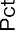 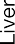 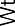 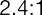 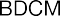 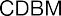 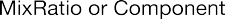 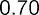 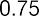 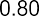 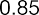 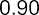 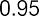 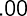 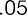 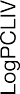 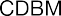 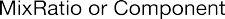 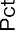 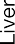 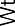 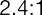 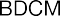 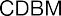 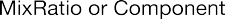 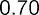 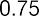 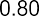 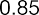 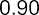 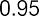 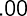 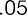 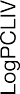 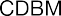 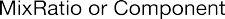 Figure S1. HOV Analysis for (left) percent liver weight or (right) log10(percent liver weight), experiment #4, environmental mix ratio and dose of 3.0 mmol/kg/dTable S19. Testing Equality of Variances- ALTSee table 1 for the chemicals and environmentally relevant ratios used in each experimentns=not statistically significant (p<0.05) for O'Brien variance test. When shown, value is the significance level for that dose-ratio combination.Areas with an * represent data that were statistically different from Prop-RA.No calculation, n=1 for mixture data and for one component's data.p=0.04 but n=1 for one component's data.Table S20. Testing Equality of Variances- log10(ALT)See table 1 for the chemicals and environmentally relevant ratios used in each experimentns=not statistically significant (p<0.05) for O'Brien variance test. When shown, value is the significance level for that dose-ratio combination.Areas with an * represent data that were statistically different from Prop-RA.No calculation, n=1 for mixture data and for one component's data.p<0.01 but n=1 for one component's data.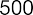 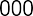 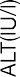 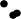 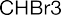 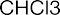 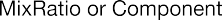 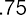 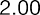 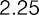 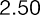 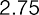 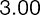 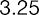 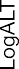 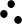 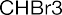 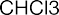 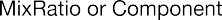 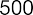 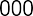 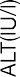 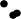 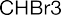 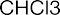 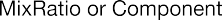 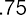 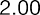 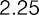 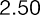 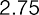 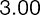 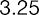 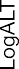 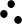 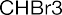 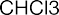 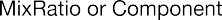 Figure S2. HOV Analysis for (left) ALT and (right) Log(ALT), experiment #2, 1:1 ratio and dose of 3.0 mmol/kg/dTable S21. Testing Equality of Variances- ASTSee table 1 for the chemicals and environmentally relevant ratios used in each experimentns=not statistically significant (p<0.05) for O'Brien variance test. When shown, value is the significance level for that dose-ratio combination.Areas with an * represent data that were statistically different from Prop-RA.No calculation, n=1 for mixture data and for one component's data.ns but n=1 for one component's data.Table S22. Testing Equality of Variances- log10(AST)See table 1 for the chemicals and environmentally relevant ratios used in each experimentns=not statistically significant (p<0.05) for O'Brien variance test. When shown, value is the significance level for that dose-ratio combination.Areas with an * represent data that were statistically different from Prop-RA.No calculation, n=1 for mixture data and for one component's data.ns but n=1 for one component's data.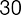 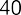 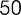 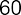 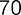 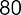 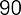 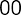 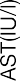 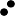 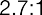 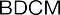 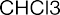 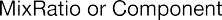 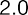 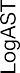 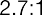 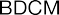 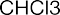 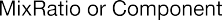 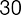 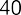 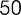 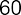 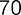 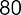 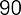 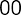 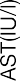 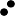 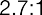 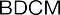 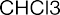 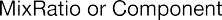 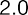 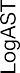 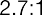 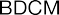 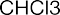 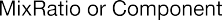 Figure S3. HOV Analysis for (left) AST and (right) Log(AST), experiment #1, environmental mix ratio and dose of 1.0 mmol/kg/dTable S23. Testing Equality of Variances- SDHSee table 1 for the chemicals and environmentally relevant ratios used in each experimentns=not statistically significant (p<0.05) for O'Brien variance test. When shown, value is the significance level for that dose-ratio combination.Areas with an * represent data that were statistically different from Prop-RA.No calculation, n=1 for mixture data and for one component's data.p<0.01 but n=1 for one component's data.Table S24. Testing Equality of Variances- log10(SDH)See table 1 for the chemicals and environmentally relevant ratios used in each experimentns=not statistically significant (p<0.05) for O'Brien variance test. When shown, value is the significance level for that dose-ratio combination.Areas with an * represent data that were statistically different from Prop-RA.No calculation, n=1 for mixture data and for one component's data.p<0.01 but n=1 for one component's data.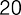 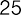 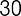 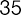 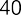 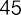 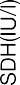 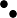 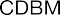 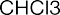 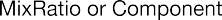 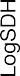 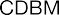 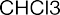 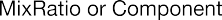 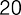 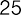 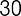 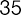 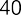 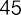 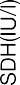 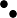 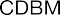 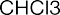 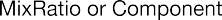 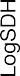 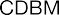 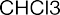 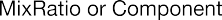 Figure S4. HOV analysis for (left) SDH and (right) Log(SDH), experiment #5, 1:1 mix ratio and dose of 0.1 mmol/kg/dEnd PointCHCl3CHCl3CHCl3BDCMBDCMBDCMMixtureMixtureMixtureLScheffé 95% CIScheffé 95% CIEnd PointNMeanStd DevNMeanSt DevNMeanSt DevLLow CLUpp CLPcLiv104.660.48104.720.40114.980.49-0.28717-0.740.16Log(ALT)101.410.10101.400.11111.400.110.007-0.100.11Log(AST)101.610.09101.650.11111.630.110.0025-0.100.10Log(SDH)101.160.04101.080.16111.160.06-0.0395-0.140.06End PointCHCl3CHCl3CHCl3BDCMBDCMBDCMMixtureMixtureMixtureLScheffé 95% CIScheffé 95% CIEnd PointNMeanStd DevNMeanSt DevNMeanSt DevLLow CLUpp CLPcLiv95.400.3176.150.83105.760.370.018606-0.530.56Log(ALT)91.620.1371.910.26111.630.140.13-0.050.31Log(AST)91.640.0871.780.17111.630.070.083-0.020.19Log(SDH)91.330.0771.480.23111.370.110.0325-0.110.18End PointCHCl3CHCl3CHCl3BDCMBDCMBDCMMixtureMixtureMixtureLScheffé 95% CIScheffé 95% CIEnd PointNMeanStd DevNMeanSt DevNMeanSt DevLLow CLUpp CLPcLiv77.720.9578.161.5998.420.93-0.47626-1.800.85Log(ALT)72.660.4272.910.2792.800.48-0.014-0.480.45Log(AST)72.420.4672.850.3592.670.54-0.0365-0.560.49Log(SDH)71.940.2871.950.4192.050.37-0.1045-0.510.301Relative Liver Weight calculations use untransformed data. ALT, AST and SDH calculations use Log10 transformed data.2Shaded areas are statistically significant. Overall type I error rate for this study using Scheffé’s method is α=0.05.End PointCHCl3CHCl3CHCl3BDCMBDCMBDCMMixtureMixtureMixtureLScheffé 95% CIScheffé 95% CIEnd PointNMeanStd DevNMeanSt DevNMeanSt DevLLow CLUpp CLPcLiv95.400.3176.150.83115.680.44-0.07441-0.630.48Log(ALT)91.620.1371.910.26111.780.17-0.0847-0.280.11Log(AST)91.640.0871.780.17111.810.07-0.13112-0.24-0.02Log(SDH)91.330.0771.480.23111.400.15-0.03123-0.200.13End PointCHCl3CHCl3CHCl3BDCMBDCMBDCMMixtureMixtureMixtureLScheffé 95% CIScheffé 95% CIEnd PointNMeanStd DevNMeanSt DevNMeanSt DevLLow CLUpp CLPcLiv77.720.9578.161.59118.110.85-0.26488-1.510.98Log(ALT)72.660.4272.910.27112.910.40-0.18388-0.600.23Log(AST)72.420.4672.850.35112.720.39-0.18571-0.630.26Log(SDH)71.940.2871.950.41112.070.27-0.12465-0.480.231Relative Liver Weight calculations use untransformed data. ALT, AST and SDH calculations use Log10 transformed data.2Shaded areas are statistically significant. Overall type I error rate for this study using Scheffé’s method is α=0.05.End PointCHCl3CHCl3CHCl3BDCMBDCMBDCMMixtureMixtureMixtureLScheffé 95% CIScheffé 95% CIEnd PointNMeanStd DevNMeanSt DevNMeanSt DevLLow CLUpp CLPcLiv85.180.39104.911.59105.230.37-0.1796-1.210.85Log(ALT)81.380.17101.350.14101.390.11-0.027-0.170.12Log(AST)81.600.08101.610.11101.580.080.021-0.070.12Log(SDH)81.130.10101.090.07101.120.07-0.0095-0.090.07End PointCHCl3CHCl3CHCl3BDCMBDCMBDCMMixtureMixtureMixtureLScheffé 95% CIScheffé 95% CIEnd PointNMeanStd DevNMeanSt DevNMeanSt DevLLow CLUpp CLPcLiv96.340.5486.220.50106.300.63-0.01859-0.610.57Log(ALT)91.700.1771.840.2291.720.260.047-0.190.29Log(AST)91.660.0571.760.1391.730.14-0.0285-0.150.09Log(SDH)91.420.1671.610.1891.480.190.041-0.150.24End PointCHCl3CHCl3CHCl3BDCMBDCMBDCMMixtureMixtureMixtureLScheffé 95% CIScheffé 95% CIEnd PointNMeanStd DevNMeanSt DevNMeanSt DevLLow CLUpp CLPcLiv58.291.7878.410.5599.221.77-0.86813-2.620.88Log(ALT)32.960.4272.780.18103.020.42-0.154-0.590.29Log(AST)32.650.4672.650.16102.810.50-0.16-0.670.35Log(SDH)32.350.4472.230.24102.340.42-0.0505-0.520.411Relative Liver Weight calculations use untransformed data. ALT, AST and SDH calculations use Log10 transformed data.2Shaded areas are statistically significant. Overall type I error rate for this study using Scheffé’s method is α=0.05.End PointCHCl3CHCl3CHCl3BDCMBDCMBDCMMixtureMixtureMixtureLScheffé 95% CIScheffé 95% CIEnd PointNMeanStd DevNMeanSt DevNMeanSt DevLLow CLUpp CLPcLiv96.340.5486.220.50106.400.72-0.0947-0.740.55Log(ALT)91.700.1771.840.22101.630.130.10842-0.070.29Log(AST)91.660.0571.760.13101.650.090.02827-0.070.13Log(SDH)91.420.1671.610.18101.360.130.1133-0.050.28End PointCHCl3CHCl3CHCl3BDCMBDCMBDCMMixtureMixtureMixtureLScheffé 95% CIScheffé 95% CIEnd PointNMeanStd DevNMeanSt DevNMeanSt DevLLow CLUpp CLPcLiv58.291.7878.410.5578.430.98-0.11181-1.661.43Log(ALT)32.960.4272.780.1872.740.460.1634-0.400.73Log(AST)32.650.4672.650.1672.580.520.067-0.560.69Log(SDH)32.350.4472.230.2472.210.420.10433-0.460.671Relative Liver Weight calculations use untransformed data. ALT, AST and SDH calculations use Log10 transformed data.2Shaded areas are statistically significant. Overall type I error rate for this study using Scheffé’s method is α=0.05.End PointCHCl3CHCl3CHCl3CHBr3CHBr3CHBr3MixtureMixtureMixtureLScheffé 95% CIScheffé 95% CIEnd PointNMeanStd DevNMeanSt DevNMeanSt DevLLow CLUpp CLPcLiv104.970.6295.060.33114.750.400.268194-0.190.73Log(ALT)101.410.1491.460.08101.440.14-0.0045-0.130.12Log(AST)101.630.1091.640.11101.620.080.012-0.090.11Log(SDH)91.280.0891.300.07101.310.08-0.0265-0.110.05End PointCHCl3CHCl3CHCl3CHBr3CHBr3CHBr3MixtureMixtureMixtureLScheffé 95% CIScheffé 95% CIEnd PointNMeanStd DevNMeanSt DevNMeanSt DevLLow CLUpp CLPcLiv95.700.5696.420.6396.080.39-0.01351-0.580.56Log(ALT)91.780.1791.680.2191.680.220.055-0.160.27Log(AST)91.670.1191.730.1091.700.140.001-0.120.12Log(SDH)91.630.1391.570.1591.530.080.075-0.060.21End PointCHCl3CHCl3CHCl3CHBr3CHBr3CHBr3MixtureMixtureMixtureLScheffé 95% CIScheffé 95% CIEnd PointNMeanStd DevNMeanSt DevNMeanSt DevLLow CLUpp CLPcLiv87.691.1487.470.7047.120.290.461538-0.841.76Log(ALT)82.710.3982.400.2042.100.240.4580.020.90Log(AST)82.470.4782.410.1542.040.180.398-0.090.89Log(SDH)82.190.3581.840.0641.800.060.216-0.120.551Relative Liver Weight calculations use untransformed data. ALT, AST and SDH calculations use Log10 transformed data.2Shaded areas are statistically significant. Overall type I error rate for this study using Scheffé’s method is α=0.05.End PointCHCl3CHCl3CHCl3CHBr3CHBr3CHBr3MixtureMixtureMixtureLScheffé 95% CIScheffé 95% CIEnd PointNMeanStd DevNMeanSt DevNMeanSt DevLLow CLUpp CLPcLiv95.700.5696.420.63106.090.49-0.38271-1.050.28Log(ALT)91.780.1791.680.21101.700.220.07462-0.160.31Log(AST)91.670.1191.730.10101.600.150.06196-0.080.21Log(SDH)91.630.1391.570.15101.540.150.0951-0.080.27End PointCHCl3CHCl3CHCl3CHBr3CHBr3CHBr3MixtureMixtureMixtureLScheffé 95% CIScheffé 95% CIEnd PointNMeanStd DevNMeanSt DevNMeanSt DevLLow CLUpp CLPcLiv87.691.1487.470.7067.231.770.456933-1.282.19Log(ALT)82.710.3982.400.2052.840.30-0.12974-0.590.33Log(AST)82.470.4782.410.1552.650.41-0.1869-0.740.36Log(SDH)82.190.3581.840.0652.170.420.01781-0.420.461Relative Liver Weight calculations use untransformed data. ALT, AST and SDH calculations use Log10 transformed data.2Shaded areas are statistically significant. Overall type I error rate for this study using Scheffé’s method is α=0.05.End PointBDCMBDCMBDCMCHBr3CHBr3CHBr3MixtureMixtureMixtureLScheffé 95% CIScheffé 95% CIEnd PointNMeanStd DevNMeanSt DevNMeanSt DevLLow CLUpp CLPcLiv94.980.32115.231.29105.000.650.10586-0.791.00Log(ALT)91.320.15111.480.27101.370.130.032-0.170.23Log(AST)91.530.07111.650.21101.670.25-0.0855-0.280.11Log(SDH)91.200.06111.250.19101.200.070.025-0.100.15End PointBDCMBDCMBDCMCHBr3CHBr3CHBr3MixtureMixtureMixtureLScheffé 95% CIScheffé 95% CIEnd PointNMeanStd DevNMeanSt DevNMeanSt DevLLow CLUpp CLPcLiv105.990.4596.390.3776.870.92-0.68016-1.360.002Log(ALT)101.960.2981.770.2961.870.45-0.001-0.410.41Log(AST)101.790.2281.750.1961.860.31-0.088-0.380.20Log(SDH)101.730.1581.540.1761.560.290.0725-0.170.32End PointBDCMBDCMBDCMCHBr3CHBr3CHBr3MixtureMixtureMixtureLScheffé 95% CIScheffé 95% CIEnd PointNMeanStd DevNMeanSt DevNMeanSt DevLLow CLUpp CLPcLiv58.341.1647.691.1367.690.490.323436-1.051.69Log(ALT)52.840.1942.440.3562.370.220.2725-0.100.64Log(AST)52.750.2342.400.3462.270.180.3-0.060.66Log(SDH)52.530.3342.050.4661.790.090.50050.050.951Relative Liver Weight calculations use untransformed data. ALT, AST and SDH calculations use Log10 transformed data.2Shaded areas are statistically significant. Overall type I error rate for this study using Scheffé’s method is α=0.05.End PointBDCMBDCMBDCMCHBr3CHBr3CHBr3MixtureMixtureMixtureLScheffé 95% CIScheffé 95% CIEnd PointNMeanStd DevNMeanSt DevNMeanSt DevLLow CLUpp CLPcLiv105.990.4596.390.3785.980.330.026164-0.450.50Log(ALT)101.960.2981.770.2982.030.35-0.0766-0.450.30Log(AST)101.790.2281.750.1981.830.23-0.04944-0.310.21Log(SDH)101.730.1581.540.1781.730.19-0.0124-0.220.20End PointBDCMBDCMBDCMCHBr3CHBr3CHBr3MixtureMixtureMixtureLScheffé 95% CIScheffé 95% CIEnd PointNMeanStd DevNMeanSt DevNMeanSt DevLLow CLUpp CLPcLiv58.341.1647.691.1368.750.97-0.43673-2.211.34Log(ALT)52.840.1942.440.3562.700.310.1248-0.350.60Log(AST)52.750.2342.400.3462.510.260.219-0.240.67Log(SDH)52.530.3342.050.4662.180.450.33252-0.351.021Relative Liver Weight calculations use untransformed data. ALT, AST and SDH calculations use Log10 transformed data.2Shaded areas are statistically significant. Overall type I error rate for this study using Scheffé’s method is α=0.05.End PointBDCMBDCMBDCMCDBMCDBMCDBMMixtureMixtureMixtureLScheffé 95% CIScheffé 95% CIEnd PointNMeanStd DevNMeanSt DevNMeanSt DevLLow CLUpp CLPcLiv74.690.6375.240.2775.050.42-0.09003-0.660.48Log(ALT)61.540.1061.360.1871.390.080.056-0.100.22Log(AST)61.790.1161.630.0571.620.030.085-0.010.18Log(SDH)61.520.1361.420.0871.440.060.0315-0.090.15End PointBDCMBDCMBDCMCDBMCDBMCDBMMixtureMixtureMixtureLScheffé 95% CIScheffé 95% CIEnd PointNMeanStd DevNMeanSt DevNMeanSt DevLLow CLUpp CLPcLiv65.940.4476.090.4826.480.24-0.46903-1.420.48Log(ALT)61.900.4471.930.4422.000.34-0.085-1.000.83Log(AST)61.920.2971.930.2321.900.310.023-0.540.58Log(SDH)61.950.3571.880.3321.890.010.024-0.660.71End PointBDCMBDCMBDCMCDBMCDBMCDBMMixtureMixtureMixtureLScheffé 95% CIScheffé 95% CIEnd PointNMeanStd DevNMeanSt DevNMeanSt DevLLow CLUpp CLPcLiv58.780.5925.860.5138.051.11-0.72649-2.410.96Log(ALT)53.130.0822.900.0132.640.380.37-0.090.83Log(AST)52.960.1223.030.0632.610.280.3885-0.0020.78Log(SDH)52.670.1922.530.0532.310.320.2885-0.210.781Relative Liver Weight calculations use untransformed data. ALT, AST and SDH calculations use Log10 transformed data.2Shaded areas are statistically significant. Overall type I error rate for this study using Scheffé’s method is α=0.05.End PointBDCMBDCMBDCMCDBMCDBMCDBMMixtureMixtureMixtureLScheffé 95% CIScheffé 95% CIEnd PointNMeanStd DevNMeanSt DevNMeanSt DevLLow CLUpp CLPcLiv65.940.4476.090.4875.780.300.205249-0.340.75Log(ALT)61.900.4471.930.4472.020.44-0.10959-0.680.46Log(AST)61.920.2971.930.2371.930.35-0.00665-0.390.38Log(SDH)61.950.3571.880.3371.940.31-0.00693-0.440.43End PointBDCMBDCMBDCMCDBMCDBMCDBMMixtureMixtureMixtureLScheffé 95% CIScheffé 95% CIEnd PointNMeanStd DevNMeanSt DevNMeanSt DevLLow CLUpp CLPcLiv58.780.5925.860.51310.191.33-2.27129-4.11-0.44Log(ALT)53.130.0822.900.0133.110.44-0.05121-0.570.47Log(AST)52.960.1223.030.0632.960.490.021286-0.570.61Log(SDH)52.670.1922.530.0532.680.15-0.04645-0.400.311PcLiv calculations use untransformed data. ALT, AST and SDH calculations use Log10 transformed data.2Shaded areas are statistically significant. Overall type I error rate for this study using Scheffé’s method is α=0.05.End PointBDCMBDCMBDCMCDBMCDBMCDBMMixtureMixtureMixtureLScheffé 95% CIScheffé 95% CIEnd PointNMeanStd DevNMeanSt DevNMeanSt DevLLow CLUpp CLPcLiv85.270.48115.010.4475.070.480.072058-0.470.61Log(ALT)81.430.10111.280.1471.360.14-0.004-0.150.14Log(AST)81.620.07111.590.1171.610.10-0.008-0.120.10Log(SDH)81.390.06111.350.0671.360.070.0065-0.060.08End PointBDCMBDCMBDCMCDBMCDBMCDBMMixtureMixtureMixtureLScheffé 95% CIScheffé 95% CIEnd PointNMeanStd DevNMeanSt DevNMeanSt DevLLow CLUpp CLPcLiv76.140.3786.190.4256.570.67-0.40968-1.060.24Log(ALT)71.890.2681.820.2251.910.33-0.059-0.420.31Log(AST)71.820.2781.830.1651.830.26-0.004-0.320.31Log(SDH)71.830.1581.800.1851.910.33-0.097-0.390.20End PointBDCMBDCMBDCMCDBMCDBMCDBMMixtureMixtureMixtureLScheffé 95% CIScheffé 95% CIEnd PointNMeanStd DevNMeanSt DevNMeanSt DevLLow CLUpp CLPcLiv48.810.3818.74.17.81.0.964414N/AN/ALog(ALT)42.000.7812.82.12.17.0.2435N/AN/ALog(AST)42.320.2912.72.12.11.0.407N/AN/ALog(SDH)42.580.0312.57.12.02.0.5595N/AN/A1Relative Liver Weight calculations use untransformed data. ALT, AST and SDH calculations use Log10 transformed data.2Shaded areas are statistically significant. Overall type I error rate for this study using Scheffé’s method is α=0.05.End PointBDCMBDCMBDCMCDBMCDBMCDBMMixtureMixtureMixtureLScheffé 95% CIScheffé 95% CIEnd PointNMeanStd DevNMeanSt DevNMeanSt DevLLow CLUpp CLPcLiv76.140.3786.190.4286.170.35-0.01415-0.470.44Log(ALT)71.890.2681.820.2281.760.110.109244-0.130.35Log(AST)71.820.2781.830.1681.740.060.081176-0.130.30Log(SDH)71.830.1581.800.1881.800.100.022592-0.150.19End PointBDCMBDCMBDCMCDBMCDBMCDBMMixtureMixtureMixtureLScheffé 95% CIScheffé 95% CIEnd PointNMeanStd DevNMeanSt DevNMeanSt DevLLow CLUpp CLPcLiv48.810.3818.74.68.020.640.771884N/AN/ALog(ALT)42.000.7812.82.62.510.18-0.26239N/AN/ALog(AST)42.320.2912.72.62.380.160.051776N/AN/ALog(SDH)42.580.0312.57.62.280.310.303178N/AN/A1Relative Liver Weight calculations use untransformed data. ALT, AST and SDH calculations use Log10 transformed data.2Shaded areas are statistically significant. Overall type I error rate for this study using Scheffé’s method is α=0.05.End PointCHCl3CHCl3CHCl3CDBMCDBMCDBMMixtureMixtureMixtureLScheffé 95% CIScheffé 95% CIEnd PointNMeanStd DevNMeanSt DevNMeanSt DevLLow CLUpp CLPcLiv84.500.2784.880.5284.760.89-0.06814-0.770.63Log(ALT)81.490.2281.410.0771.470.10-0.019-0.200.16Log(AST)81.570.0581.560.0971.690.06-0.126-0.21-0.04Log(SDH)81.260.0781.250.0671.370.15-0.114-0.230.01End PointCHCl3CHCl3CHCl3CDBMCDBMCDBMMixtureMixtureMixtureLScheffé 95% CIScheffé 95% CIEnd PointNMeanStd DevNMeanSt DevNMeanSt DevLLow CLUpp CLPcLiv86.090.29106.310.4396.010.580.189974-0.290.67Log(ALT)81.840.29101.740.2691.830.19-0.045-0.310.22Log(AST)81.770.22101.750.2491.860.27-0.105-0.370.16Log(SDH)81.610.28101.680.1681.730.19-0.085-0.320.15End PointCHCl3CHCl3CHCl3CDBMCDBMCDBMMixtureMixtureMixtureLScheffé 95% CIScheffé 95% CIEnd PointNMeanStd DevNMeanSt DevNMeanSt DevLLow CLUpp CLPcLiv46.741.2638.050.7657.771.00-0.37062-2.171.43Log(ALT)41.680.7332.250.1852.290.81-0.33-1.510.85Log(AST)42.290.4932.580.1552.700.36-0.267-0.910.38Log(SDH)42.270.6432.370.2952.500.34-0.1845-0.960.591Relative Liver Weight calculations use untransformed data. ALT, AST and SDH calculations use Log10 transformed data.2Shaded areas are statistically significant. Overall type I error rate for this study using Scheffé’s method is α=0.05.End PointCHCl3CHCl3CHCl3CDBMCDBMCDBMMixtureMixtureMixtureLScheffé 95% CIScheffé 95% CIEnd PointNMeanStd DevNMeanSt DevNMeanSt DevLLow CLUpp CLPcLiv86.090.29106.310.4386.010.420.110483-0.370.59Log(ALT)81.840.29101.740.2681.770.390.0517-0.340.44Log(AST)81.770.22101.750.2481.730.250.034074-0.260.32Log(SDH)81.610.28101.680.1681.610.250.010044-0.270.29End PointCHCl3CHCl3CHCl3CDBMCDBMCDBMMixtureMixtureMixtureLScheffé 95% CIScheffé 95% CIEnd PointNMeanStd DevNMeanSt DevNMeanSt DevLLow CLUpp CLPcLiv46.741.2638.050.7657.710.51-0.78663-2.400.82Log(ALT)41.680.7332.250.1852.190.13-0.42899-1.230.37Log(AST)42.290.4932.580.1552.270.260.061102-0.560.68Log(SDH)42.270.6432.370.2952.320.32-0.0443-0.860.771Relative Liver Weight calculations use untransformed data. ALT, AST and SDH calculations use Log10 transformed data.2Shaded areas are statistically significant. Overall type I error rate for this study using Scheffé’s method is α=0.05.End PointCDBMCDBMCDBMCHBr3CHBr3CHBr3MixtureMixtureMixtureLScheffé 95% CIScheffé 95% CIEnd PointNMeanStd DevNMeanSt DevNMeanSt DevLLow CLUpp CLPcLiv115.020.39115.080.2585.270.36-0.21684-0.580.14Log(ALT)111.290.04111.330.1291.290.080.027-0.060.12Log(AST)111.640.14111.610.1891.550.070.078-0.070.23Log(SDH)111.140.05111.140.0791.140.060-0.060.06End PointCDBMCDBMCDBMCHBr3CHBr3CHBr3MixtureMixtureMixtureLScheffé 95% CIScheffé 95% CIEnd PointNMeanStd DevNMeanSt DevNMeanSt DevLLow CLUpp CLPcLiv106.400.24116.430.3376.580.46-0.16748-0.550.22Log(ALT)101.700.26111.570.2071.540.120.093-0.150.33Log(AST)101.760.21111.680.1371.680.060.038-0.140.22Log(SDH)101.440.16111.350.1771.330.080.067-0.100.23End PointCDBMCDBMCDBMCHBr3CHBr3CHBr3MixtureMixtureMixtureLScheffé 95% CIScheffé 95% CIEnd PointNMeanStd DevNMeanSt DevNMeanSt DevLLow CLUpp CLPcLiv57.590.4647.550.5856.960.520.611068-0.201.42Log(ALT)52.820.2042.190.2352.230.350.2755-0.150.70Log(AST)52.740.2242.300.1952.280.250.239-0.110.59Log(SDH)52.080.2841.760.1751.850.340.0675-0.380.511Relative Liver Weight calculations use untransformed data. ALT, AST and SDH calculations use Log10 transformed data.2Shaded areas are statistically significant. Overall type I error rate for this study using Scheffé’s method is α=0.05.End PointCDBMCDBMCDBMCHBr3CHBr3CHBr3MixtureMixtureMixtureLScheffé 95% CIScheffé 95% CIEnd PointNMeanStd DevNMeanSt DevNMeanSt DevLLow CLUpp CLPcLiv106.400.24116.430.3396.300.410.100385-0.280.48Log(ALT)101.700.26111.570.2091.640.250.04917-0.220.32Log(AST)101.760.21111.680.1391.740.200.014356-0.200.22Log(SDH)101.440.16111.350.1791.380.190.049174-0.150.24End PointCDBMCDBMCDBMCHBr3CHBr3CHBr3MixtureMixtureMixtureLScheffé 95% CIScheffé 95% CIEnd PointNMeanStd DevNMeanSt DevNMeanSt DevLLow CLUpp CLPcLiv57.590.4647.550.5828.520.36-0.93904-2.150.27Log(ALT)52.820.2042.190.2322.190.100.5703070.081.06Log(AST)52.740.2242.300.1922.110.170.5903240.101.08Log(SDH)52.080.2841.760.1721.770.160.277335-0.290.851Relative Liver Weight calculations use untransformed data. ALT, AST and SDH calculations use Log10 transformed data.2Shaded areas are statistically significant. Overall type I error rate for this study using Scheffé’s method is α=0.05.End PointChem AChem BMixtureLScheffe 95% ConfidenceScheffe 95% ConfidenceEnd PointN	Mean	Std Dev10	4.66	0.4810	26.30	5.7610	41.20	8.5910	14.41	1.16N	Mean	St Dev10	4.72	0.4010	26.10	7.5610	45.80	12.6110	12.66	3.45N	Mean	St Dev11	4.98	0.4911	25.82	6.0811	43.36	10.6411	14.50	1.90LLower CL-0.74-5.92-10.28-3.25Upper CL0.166.6910.551.32Rel Liver WtALT AST SDHN	Mean	Std Dev10	4.66	0.4810	26.30	5.7610	41.20	8.5910	14.41	1.16N	Mean	St Dev10	4.72	0.4010	26.10	7.5610	45.80	12.6110	12.66	3.45N	Mean	St Dev11	4.98	0.4911	25.82	6.0811	43.36	10.6411	14.50	1.90-0.28717Lower CL-0.74-5.92-10.28-3.25Upper CL0.166.6910.551.32Rel Liver WtALT AST SDHN	Mean	Std Dev10	4.66	0.4810	26.30	5.7610	41.20	8.5910	14.41	1.16N	Mean	St Dev10	4.72	0.4010	26.10	7.5610	45.80	12.6110	12.66	3.45N	Mean	St Dev11	4.98	0.4911	25.82	6.0811	43.36	10.6411	14.50	1.900.381818Lower CL-0.74-5.92-10.28-3.25Upper CL0.166.6910.551.32Rel Liver WtALT AST SDHN	Mean	Std Dev10	4.66	0.4810	26.30	5.7610	41.20	8.5910	14.41	1.16N	Mean	St Dev10	4.72	0.4010	26.10	7.5610	45.80	12.6110	12.66	3.45N	Mean	St Dev11	4.98	0.4911	25.82	6.0811	43.36	10.6411	14.50	1.900.136364Lower CL-0.74-5.92-10.28-3.25Upper CL0.166.6910.551.32Rel Liver WtALT AST SDHN	Mean	Std Dev10	4.66	0.4810	26.30	5.7610	41.20	8.5910	14.41	1.16N	Mean	St Dev10	4.72	0.4010	26.10	7.5610	45.80	12.6110	12.66	3.45N	Mean	St Dev11	4.98	0.4911	25.82	6.0811	43.36	10.6411	14.50	1.90-0.965Lower CL-0.74-5.92-10.28-3.25Upper CL0.166.6910.551.32End PointChem AChem BMixtureLScheffe 95% ConfidenceScheffe 95% ConfidenceEnd PointN	Mean	Std Dev9	5.40	0.319	43.44	14.569	44.00	8.099	21.43	3.57N	Mean	St Dev7	6.15	0.837	94.86	60.827	64.43	25.867	34.14	20.69N	Mean	St Dev10	5.76	0.3711	45.00	14.0111	42.82	7.1711	24.06	6.04LLower CL-0.53-9.49-3.47-7.81Upper CL0.5657.7926.2615.25Rel Liver WtALT AST SDHN	Mean	Std Dev9	5.40	0.319	43.44	14.569	44.00	8.099	21.43	3.57N	Mean	St Dev7	6.15	0.837	94.86	60.827	64.43	25.867	34.14	20.69N	Mean	St Dev10	5.76	0.3711	45.00	14.0111	42.82	7.1711	24.06	6.040.018606Lower CL-0.53-9.49-3.47-7.81Upper CL0.5657.7926.2615.25Rel Liver WtALT AST SDHN	Mean	Std Dev9	5.40	0.319	43.44	14.569	44.00	8.099	21.43	3.57N	Mean	St Dev7	6.15	0.837	94.86	60.827	64.43	25.867	34.14	20.69N	Mean	St Dev10	5.76	0.3711	45.00	14.0111	42.82	7.1711	24.06	6.0424.15079Lower CL-0.53-9.49-3.47-7.81Upper CL0.5657.7926.2615.25Rel Liver WtALT AST SDHN	Mean	Std Dev9	5.40	0.319	43.44	14.569	44.00	8.099	21.43	3.57N	Mean	St Dev7	6.15	0.837	94.86	60.827	64.43	25.867	34.14	20.69N	Mean	St Dev10	5.76	0.3711	45.00	14.0111	42.82	7.1711	24.06	6.0411.3961Lower CL-0.53-9.49-3.47-7.81Upper CL0.5657.7926.2615.25Rel Liver WtALT AST SDHN	Mean	Std Dev9	5.40	0.319	43.44	14.569	44.00	8.099	21.43	3.57N	Mean	St Dev7	6.15	0.837	94.86	60.827	64.43	25.867	34.14	20.69N	Mean	St Dev10	5.76	0.3711	45.00	14.0111	42.82	7.1711	24.06	6.043.724459Lower CL-0.53-9.49-3.47-7.81Upper CL0.5657.7926.2615.25End PointChem AChem BMixtureLScheffe 95% ConfidenceScheffe 95% ConfidenceEnd PointN	Mean	Std Dev7	7.72	0.957	630.86	461.507	418.43	436.437	104.73	68.50N	Mean	St Dev7	8.16	1.597	989.00	749.657	941.14	810.137	133.59	158.15N	Mean	St Dev9	8.42	0.939	948.44	737.609	847.22	885.459	155.68	144.59LLower CL-1.80-896.12-1018.22-184.93Upper CL0.85619.08683.35111.89Rel Liver WtALT AST SDHN	Mean	Std Dev7	7.72	0.957	630.86	461.507	418.43	436.437	104.73	68.50N	Mean	St Dev7	8.16	1.597	989.00	749.657	941.14	810.137	133.59	158.15N	Mean	St Dev9	8.42	0.939	948.44	737.609	847.22	885.459	155.68	144.59-0.47626Lower CL-1.80-896.12-1018.22-184.93Upper CL0.85619.08683.35111.89Rel Liver WtALT AST SDHN	Mean	Std Dev7	7.72	0.957	630.86	461.507	418.43	436.437	104.73	68.50N	Mean	St Dev7	8.16	1.597	989.00	749.657	941.14	810.137	133.59	158.15N	Mean	St Dev9	8.42	0.939	948.44	737.609	847.22	885.459	155.68	144.59-138.516Lower CL-1.80-896.12-1018.22-184.93Upper CL0.85619.08683.35111.89Rel Liver WtALT AST SDHN	Mean	Std Dev7	7.72	0.957	630.86	461.507	418.43	436.437	104.73	68.50N	Mean	St Dev7	8.16	1.597	989.00	749.657	941.14	810.137	133.59	158.15N	Mean	St Dev9	8.42	0.939	948.44	737.609	847.22	885.459	155.68	144.59-167.437Lower CL-1.80-896.12-1018.22-184.93Upper CL0.85619.08683.35111.89Rel Liver WtALT AST SDHN	Mean	Std Dev7	7.72	0.957	630.86	461.507	418.43	436.437	104.73	68.50N	Mean	St Dev7	8.16	1.597	989.00	749.657	941.14	810.137	133.59	158.15N	Mean	St Dev9	8.42	0.939	948.44	737.609	847.22	885.459	155.68	144.59-36.5206Lower CL-1.80-896.12-1018.22-184.93Upper CL0.85619.08683.35111.89End PointChem AChem BMixtureLScheffe 95% ConfidenceScheffe 95% ConfidenceEnd PointN	Mean	Std Dev9	5.40	0.319	43.44	14.569	44.00	8.099	21.43	3.57N	Mean	St Dev7	6.15	0.837	94.86	60.827	64.43	25.867	34.14	20.69N	Mean	St Dev11	5.68	0.4411	64.73	23.7211	64.82	9.8711	26.38	8.75LLower CL-0.63-44.06-31.14-14.03Upper CL0.4829.250.5310.99Rel Liver WtALT AST SDHN	Mean	Std Dev9	5.40	0.319	43.44	14.569	44.00	8.099	21.43	3.57N	Mean	St Dev7	6.15	0.837	94.86	60.827	64.43	25.867	34.14	20.69N	Mean	St Dev11	5.68	0.4411	64.73	23.7211	64.82	9.8711	26.38	8.75-0.07441Lower CL-0.63-44.06-31.14-14.03Upper CL0.4829.250.5310.99Rel Liver WtALT AST SDHN	Mean	Std Dev9	5.40	0.319	43.44	14.569	44.00	8.099	21.43	3.57N	Mean	St Dev7	6.15	0.837	94.86	60.827	64.43	25.867	34.14	20.69N	Mean	St Dev11	5.68	0.4411	64.73	23.7211	64.82	9.8711	26.38	8.75-7.4014Lower CL-0.63-44.06-31.14-14.03Upper CL0.4829.250.5310.99Rel Liver WtALT AST SDHN	Mean	Std Dev9	5.40	0.319	43.44	14.569	44.00	8.099	21.43	3.57N	Mean	St Dev7	6.15	0.837	94.86	60.827	64.43	25.867	34.14	20.69N	Mean	St Dev11	5.68	0.4411	64.73	23.7211	64.82	9.8711	26.38	8.75-15.3025Lower CL-0.63-44.06-31.14-14.03Upper CL0.4829.250.5310.99Rel Liver WtALT AST SDHN	Mean	Std Dev9	5.40	0.319	43.44	14.569	44.00	8.099	21.43	3.57N	Mean	St Dev7	6.15	0.837	94.86	60.827	64.43	25.867	34.14	20.69N	Mean	St Dev11	5.68	0.4411	64.73	23.7211	64.82	9.8711	26.38	8.75-1.51691Lower CL-0.63-44.06-31.14-14.03Upper CL0.4829.250.5310.99End PointChem AChem BMixtureLScheffe 95% ConfidenceScheffe 95% ConfidenceEnd PointN	Mean	Std Dev7	7.72	0.957	630.86	461.507	418.43	436.437	104.73	68.50N	Mean	St Dev7	8.16	1.597	989.00	749.657	941.14	810.137	133.59	158.15N	Mean	St Dev11	8.11	0.8511	1128.55	869.6011	718.27	536.3911	141.90	101.32LLower CL-1.51-1224.61-823.57-154.29Upper CL0.98422.62506.1595.53Rel Liver WtALT AST SDHN	Mean	Std Dev7	7.72	0.957	630.86	461.507	418.43	436.437	104.73	68.50N	Mean	St Dev7	8.16	1.597	989.00	749.657	941.14	810.137	133.59	158.15N	Mean	St Dev11	8.11	0.8511	1128.55	869.6011	718.27	536.3911	141.90	101.32-0.26488Lower CL-1.51-1224.61-823.57-154.29Upper CL0.98422.62506.1595.53Rel Liver WtALT AST SDHN	Mean	Std Dev7	7.72	0.957	630.86	461.507	418.43	436.437	104.73	68.50N	Mean	St Dev7	8.16	1.597	989.00	749.657	941.14	810.137	133.59	158.15N	Mean	St Dev11	8.11	0.8511	1128.55	869.6011	718.27	536.3911	141.90	101.32-400.994Lower CL-1.51-1224.61-823.57-154.29Upper CL0.98422.62506.1595.53Rel Liver WtALT AST SDHN	Mean	Std Dev7	7.72	0.957	630.86	461.507	418.43	436.437	104.73	68.50N	Mean	St Dev7	8.16	1.597	989.00	749.657	941.14	810.137	133.59	158.15N	Mean	St Dev11	8.11	0.8511	1128.55	869.6011	718.27	536.3911	141.90	101.32-158.711Lower CL-1.51-1224.61-823.57-154.29Upper CL0.98422.62506.1595.53Rel Liver WtALT AST SDHN	Mean	Std Dev7	7.72	0.957	630.86	461.507	418.43	436.437	104.73	68.50N	Mean	St Dev7	8.16	1.597	989.00	749.657	941.14	810.137	133.59	158.15N	Mean	St Dev11	8.11	0.8511	1128.55	869.6011	718.27	536.3911	141.90	101.32-29.38Lower CL-1.51-1224.61-823.57-154.29Upper CL0.98422.62506.1595.53End PointCHCl3BDCMMixtureLConfidence IntervalConfidence IntervalEnd PointN	Mean	Std Dev8	5.18	0.398	25.63	9.438	40.38	7.848	13.83	3.12N	Mean	St Dev10	5.38	0.3910	23.30	8.3710	41.50	10.6410	12.52	2.18N	Mean	St Dev10	5.23	0.3710	25.30	7.1210	38.70	7.0610	13.35	2.08LLower CL-0.34-9.34-6.72-2.69Upper CL0.457.6611.202.34WtALT AST SDHN	Mean	Std Dev8	5.18	0.398	25.63	9.438	40.38	7.848	13.83	3.12N	Mean	St Dev10	5.38	0.3910	23.30	8.3710	41.50	10.6410	12.52	2.18N	Mean	St Dev10	5.23	0.3710	25.30	7.1210	38.70	7.0610	13.35	2.080.053491Lower CL-0.34-9.34-6.72-2.69Upper CL0.457.6611.202.34WtALT AST SDHN	Mean	Std Dev8	5.18	0.398	25.63	9.438	40.38	7.848	13.83	3.12N	Mean	St Dev10	5.38	0.3910	23.30	8.3710	41.50	10.6410	12.52	2.18N	Mean	St Dev10	5.23	0.3710	25.30	7.1210	38.70	7.0610	13.35	2.08-0.8375Lower CL-0.34-9.34-6.72-2.69Upper CL0.457.6611.202.34WtALT AST SDHN	Mean	Std Dev8	5.18	0.398	25.63	9.438	40.38	7.848	13.83	3.12N	Mean	St Dev10	5.38	0.3910	23.30	8.3710	41.50	10.6410	12.52	2.18N	Mean	St Dev10	5.23	0.3710	25.30	7.1210	38.70	7.0610	13.35	2.082.2375Lower CL-0.34-9.34-6.72-2.69Upper CL0.457.6611.202.34WtALT AST SDHN	Mean	Std Dev8	5.18	0.398	25.63	9.438	40.38	7.848	13.83	3.12N	Mean	St Dev10	5.38	0.3910	23.30	8.3710	41.50	10.6410	12.52	2.18N	Mean	St Dev10	5.23	0.3710	25.30	7.1210	38.70	7.0610	13.35	2.08-0.1775Lower CL-0.34-9.34-6.72-2.69Upper CL0.457.6611.202.34End PointCHCl3BDCMMixtureLConfidence IntervalConfidence IntervalEnd PointN	Mean	Std Dev9	6.34	0.549	52.56	16.449	45.44	5.599	28.04	10.52N	Mean	St Dev8	6.22	0.507	77.57	39.097	59.29	17.927	43.97	18.10N	Mean	St Dev10	6.30	0.639	61.22	35.159	56.67	18.949	32.69	14.97LLower CL-0.61-30.21-20.91-12.61Upper CL0.5737.8912.3119.25WtALT AST SDHN	Mean	Std Dev9	6.34	0.549	52.56	16.449	45.44	5.599	28.04	10.52N	Mean	St Dev8	6.22	0.507	77.57	39.097	59.29	17.927	43.97	18.10N	Mean	St Dev10	6.30	0.639	61.22	35.159	56.67	18.949	32.69	14.97-0.01859Lower CL-0.61-30.21-20.91-12.61Upper CL0.5737.8912.3119.25WtALT AST SDHN	Mean	Std Dev9	6.34	0.549	52.56	16.449	45.44	5.599	28.04	10.52N	Mean	St Dev8	6.22	0.507	77.57	39.097	59.29	17.927	43.97	18.10N	Mean	St Dev10	6.30	0.639	61.22	35.159	56.67	18.949	32.69	14.973.84127Lower CL-0.61-30.21-20.91-12.61Upper CL0.5737.8912.3119.25WtALT AST SDHN	Mean	Std Dev9	6.34	0.549	52.56	16.449	45.44	5.599	28.04	10.52N	Mean	St Dev8	6.22	0.507	77.57	39.097	59.29	17.927	43.97	18.10N	Mean	St Dev10	6.30	0.639	61.22	35.159	56.67	18.949	32.69	14.97-4.30159Lower CL-0.61-30.21-20.91-12.61Upper CL0.5737.8912.3119.25WtALT AST SDHN	Mean	Std Dev9	6.34	0.549	52.56	16.449	45.44	5.599	28.04	10.52N	Mean	St Dev8	6.22	0.507	77.57	39.097	59.29	17.927	43.97	18.10N	Mean	St Dev10	6.30	0.639	61.22	35.159	56.67	18.949	32.69	14.973.319048Lower CL-0.61-30.21-20.91-12.61Upper CL0.5737.8912.3119.25End PointCHCl3BDCMMixtureLConfidence IntervalConfidence IntervalEnd PointN	Mean	Std Dev5	8.29	1.783	1205.00	1057.603	633.33	596.963	301.27	253.79N	Mean	St Dev7	8.41	0.557	641.86	264.057	478.71	215.897	188.46	82.55N	Mean	St Dev9	9.22	1.7710	1508.30	1258.5910	1141.00	1324.2210	333.01	341.88LLower CL-2.62-1835.98-1830.99-424.40Upper CL0.88666.24661.04248.11WtALT AST SDHN	Mean	Std Dev5	8.29	1.783	1205.00	1057.603	633.33	596.963	301.27	253.79N	Mean	St Dev7	8.41	0.557	641.86	264.057	478.71	215.897	188.46	82.55N	Mean	St Dev9	9.22	1.7710	1508.30	1258.5910	1141.00	1324.2210	333.01	341.88-0.86813Lower CL-2.62-1835.98-1830.99-424.40Upper CL0.88666.24661.04248.11WtALT AST SDHN	Mean	Std Dev5	8.29	1.783	1205.00	1057.603	633.33	596.963	301.27	253.79N	Mean	St Dev7	8.41	0.557	641.86	264.057	478.71	215.897	188.46	82.55N	Mean	St Dev9	9.22	1.7710	1508.30	1258.5910	1141.00	1324.2210	333.01	341.88-584.871Lower CL-2.62-1835.98-1830.99-424.40Upper CL0.88666.24661.04248.11WtALT AST SDHN	Mean	Std Dev5	8.29	1.783	1205.00	1057.603	633.33	596.963	301.27	253.79N	Mean	St Dev7	8.41	0.557	641.86	264.057	478.71	215.897	188.46	82.55N	Mean	St Dev9	9.22	1.7710	1508.30	1258.5910	1141.00	1324.2210	333.01	341.88-584.976Lower CL-2.62-1835.98-1830.99-424.40Upper CL0.88666.24661.04248.11WtALT AST SDHN	Mean	Std Dev5	8.29	1.783	1205.00	1057.603	633.33	596.963	301.27	253.79N	Mean	St Dev7	8.41	0.557	641.86	264.057	478.71	215.897	188.46	82.55N	Mean	St Dev9	9.22	1.7710	1508.30	1258.5910	1141.00	1324.2210	333.01	341.88-88.1481Lower CL-2.62-1835.98-1830.99-424.40Upper CL0.88666.24661.04248.11End PointCHCl3BDCMMixtureLConfidence IntervalConfidence IntervalEnd PointN	Mean	Std Dev9	6.34	0.549	52.56	16.449	45.44	5.599	28.04	10.52N	Mean	St Dev8	6.22	0.507	77.57	39.097	59.29	17.927	43.97	18.10N	Mean	St Dev10	6.40	0.7210	44.20	14.7310	46.00	10.2810	23.86	7.60LLower CL-0.74-10.78-9.39-4.56Upper CL0.5541.0015.7521.53WtALT AST SDHN	Mean	Std Dev9	6.34	0.549	52.56	16.449	45.44	5.599	28.04	10.52N	Mean	St Dev8	6.22	0.507	77.57	39.097	59.29	17.927	43.97	18.10N	Mean	St Dev10	6.40	0.7210	44.20	14.7310	46.00	10.2810	23.86	7.60-0.0947Lower CL-0.74-10.78-9.39-4.56Upper CL0.5541.0015.7521.53WtALT AST SDHN	Mean	Std Dev9	6.34	0.549	52.56	16.449	45.44	5.599	28.04	10.52N	Mean	St Dev8	6.22	0.507	77.57	39.097	59.29	17.927	43.97	18.10N	Mean	St Dev10	6.40	0.7210	44.20	14.7310	46.00	10.2810	23.86	7.6015.10984Lower CL-0.74-10.78-9.39-4.56Upper CL0.5541.0015.7521.53WtALT AST SDHN	Mean	Std Dev9	6.34	0.549	52.56	16.449	45.44	5.599	28.04	10.52N	Mean	St Dev8	6.22	0.507	77.57	39.097	59.29	17.927	43.97	18.10N	Mean	St Dev10	6.40	0.7210	44.20	14.7310	46.00	10.2810	23.86	7.603.181587Lower CL-0.74-10.78-9.39-4.56Upper CL0.5541.0015.7521.53WtALT AST SDHN	Mean	Std Dev9	6.34	0.549	52.56	16.449	45.44	5.599	28.04	10.52N	Mean	St Dev8	6.22	0.507	77.57	39.097	59.29	17.927	43.97	18.10N	Mean	St Dev10	6.40	0.7210	44.20	14.7310	46.00	10.2810	23.86	7.608.48473Lower CL-0.74-10.78-9.39-4.56Upper CL0.5541.0015.7521.53End PointCHCl3BDCMMixtureLConfidence IntervalConfidence IntervalEnd PointN	Mean	Std Dev5	8.29	1.783	1205.00	1057.603	633.33	596.963	301.27	253.79N	Mean	St Dev7	8.41	0.557	641.86	264.057	478.71	215.897	188.46	82.55N	Mean	St Dev7	8.43	0.987	855.57	769.667	657.00	627.807	240.03	216.22LLower CL-1.66-850.25-835.72-251.30Upper CL1.431245.01704.89312.86WtALT AST SDHN	Mean	Std Dev5	8.29	1.783	1205.00	1057.603	633.33	596.963	301.27	253.79N	Mean	St Dev7	8.41	0.557	641.86	264.057	478.71	215.897	188.46	82.55N	Mean	St Dev7	8.43	0.987	855.57	769.667	657.00	627.807	240.03	216.22-0.11181Lower CL-1.66-850.25-835.72-251.30Upper CL1.431245.01704.89312.86WtALT AST SDHN	Mean	Std Dev5	8.29	1.783	1205.00	1057.603	633.33	596.963	301.27	253.79N	Mean	St Dev7	8.41	0.557	641.86	264.057	478.71	215.897	188.46	82.55N	Mean	St Dev7	8.43	0.987	855.57	769.667	657.00	627.807	240.03	216.22197.38Lower CL-1.66-850.25-835.72-251.30Upper CL1.431245.01704.89312.86WtALT AST SDHN	Mean	Std Dev5	8.29	1.783	1205.00	1057.603	633.33	596.963	301.27	253.79N	Mean	St Dev7	8.41	0.557	641.86	264.057	478.71	215.897	188.46	82.55N	Mean	St Dev7	8.43	0.987	855.57	769.667	657.00	627.807	240.03	216.22-65.4138Lower CL-1.66-850.25-835.72-251.30Upper CL1.431245.01704.89312.86WtALT AST SDHN	Mean	Std Dev5	8.29	1.783	1205.00	1057.603	633.33	596.963	301.27	253.79N	Mean	St Dev7	8.41	0.557	641.86	264.057	478.71	215.897	188.46	82.55N	Mean	St Dev7	8.43	0.987	855.57	769.667	657.00	627.807	240.03	216.2230.77952Lower CL-1.66-850.25-835.72-251.30Upper CL1.431245.01704.89312.86End PointChem AChem BMixtureLConfidence IntervalConfidence IntervalEnd PointN	Mean	Std Dev10	4.97	0.6210	27.10	10.7210	43.50	12.299	19.34	3.28N	Mean	St Dev4	5.06	0.3317	29.44	5.7734	45.33	13.5912	19.94	3.33N	Mean	St Dev11	4.75	0.4010	28.90	9.5510	42.50	7.9310	20.91	3.74LCL-0.28-8.65-9.59-4.70Upper CL0.817.3913.422.17Rel Liver WtALT AST SDHN	Mean	Std Dev10	4.97	0.6210	27.10	10.7210	43.50	12.299	19.34	3.28N	Mean	St Dev4	5.06	0.3317	29.44	5.7734	45.33	13.5912	19.94	3.33N	Mean	St Dev11	4.75	0.4010	28.90	9.5510	42.50	7.9310	20.91	3.740.268194CL-0.28-8.65-9.59-4.70Upper CL0.817.3913.422.17Rel Liver WtALT AST SDHN	Mean	Std Dev10	4.97	0.6210	27.10	10.7210	43.50	12.299	19.34	3.28N	Mean	St Dev4	5.06	0.3317	29.44	5.7734	45.33	13.5912	19.94	3.33N	Mean	St Dev11	4.75	0.4010	28.90	9.5510	42.50	7.9310	20.91	3.74-0.62778CL-0.28-8.65-9.59-4.70Upper CL0.817.3913.422.17Rel Liver WtALT AST SDHN	Mean	Std Dev10	4.97	0.6210	27.10	10.7210	43.50	12.299	19.34	3.28N	Mean	St Dev4	5.06	0.3317	29.44	5.7734	45.33	13.5912	19.94	3.33N	Mean	St Dev11	4.75	0.4010	28.90	9.5510	42.50	7.9310	20.91	3.741.916667CL-0.28-8.65-9.59-4.70Upper CL0.817.3913.422.17Rel Liver WtALT AST SDHN	Mean	Std Dev10	4.97	0.6210	27.10	10.7210	43.50	12.299	19.34	3.28N	Mean	St Dev4	5.06	0.3317	29.44	5.7734	45.33	13.5912	19.94	3.33N	Mean	St Dev11	4.75	0.4010	28.90	9.5510	42.50	7.9310	20.91	3.74-1.26556CL-0.28-8.65-9.59-4.70Upper CL0.817.3913.422.17End PointChem AChem BMixtureLConfidence IntervalConfidence IntervalEnd PointN	Mean	Std Dev9	5.70	0.569	64.11	27.729	47.44	11.929	44.77	13.52N	Mean	St Dev9	6.42	0.639	54.00	28.579	55.00	13.969	39.71	14.71N	Mean	St Dev9	6.08	0.399	52.89	26.499	51.78	15.439	34.32	5.94LCL-0.58-23.24-15.30-4.90Upper CL0.5635.5714.1920.73Rel Liver WtALT AST SDHN	Mean	Std Dev9	5.70	0.569	64.11	27.729	47.44	11.929	44.77	13.52N	Mean	St Dev9	6.42	0.639	54.00	28.579	55.00	13.969	39.71	14.71N	Mean	St Dev9	6.08	0.399	52.89	26.499	51.78	15.439	34.32	5.94-0.01351CL-0.58-23.24-15.30-4.90Upper CL0.5635.5714.1920.73Rel Liver WtALT AST SDHN	Mean	Std Dev9	5.70	0.569	64.11	27.729	47.44	11.929	44.77	13.52N	Mean	St Dev9	6.42	0.639	54.00	28.579	55.00	13.969	39.71	14.71N	Mean	St Dev9	6.08	0.399	52.89	26.499	51.78	15.439	34.32	5.946.166667CL-0.58-23.24-15.30-4.90Upper CL0.5635.5714.1920.73Rel Liver WtALT AST SDHN	Mean	Std Dev9	5.70	0.569	64.11	27.729	47.44	11.929	44.77	13.52N	Mean	St Dev9	6.42	0.639	54.00	28.579	55.00	13.969	39.71	14.71N	Mean	St Dev9	6.08	0.399	52.89	26.499	51.78	15.439	34.32	5.94-0.55556CL-0.58-23.24-15.30-4.90Upper CL0.5635.5714.1920.73Rel Liver WtALT AST SDHN	Mean	Std Dev9	5.70	0.569	64.11	27.729	47.44	11.929	44.77	13.52N	Mean	St Dev9	6.42	0.639	54.00	28.579	55.00	13.969	39.71	14.71N	Mean	St Dev9	6.08	0.399	52.89	26.499	51.78	15.439	34.32	5.947.916667CL-0.58-23.24-15.30-4.90Upper CL0.5635.5714.1920.73End PointChem AChem BMixtureLConfidence IntervalConfidence IntervalEnd PointN	Mean	Std Dev8	7.69	1.148	728.13	616.688	490.50	499.458	208.94	187.35N	Mean	St Dev8	7.47	0.708	272.75	118.978	268.75	88.788	70.13	8.55N	Mean	St Dev4	7.12	0.294	138.75	63.844	116.50	43.884	63.53	9.09LCL-0.84-243.45-225.36-104.39Upper CL1.76966.83751.61256.40Rel Liver WtALT AST SDHN	Mean	Std Dev8	7.69	1.148	728.13	616.688	490.50	499.458	208.94	187.35N	Mean	St Dev8	7.47	0.708	272.75	118.978	268.75	88.788	70.13	8.55N	Mean	St Dev4	7.12	0.294	138.75	63.844	116.50	43.884	63.53	9.090.461538CL-0.84-243.45-225.36-104.39Upper CL1.76966.83751.61256.40Rel Liver WtALT AST SDHN	Mean	Std Dev8	7.69	1.148	728.13	616.688	490.50	499.458	208.94	187.35N	Mean	St Dev8	7.47	0.708	272.75	118.978	268.75	88.788	70.13	8.55N	Mean	St Dev4	7.12	0.294	138.75	63.844	116.50	43.884	63.53	9.09361.6875CL-0.84-243.45-225.36-104.39Upper CL1.76966.83751.61256.40Rel Liver WtALT AST SDHN	Mean	Std Dev8	7.69	1.148	728.13	616.688	490.50	499.458	208.94	187.35N	Mean	St Dev8	7.47	0.708	272.75	118.978	268.75	88.788	70.13	8.55N	Mean	St Dev4	7.12	0.294	138.75	63.844	116.50	43.884	63.53	9.09263.125CL-0.84-243.45-225.36-104.39Upper CL1.76966.83751.61256.40Rel Liver WtALT AST SDHN	Mean	Std Dev8	7.69	1.148	728.13	616.688	490.50	499.458	208.94	187.35N	Mean	St Dev8	7.47	0.708	272.75	118.978	268.75	88.788	70.13	8.55N	Mean	St Dev4	7.12	0.294	138.75	63.844	116.50	43.884	63.53	9.0976.00625CL-0.84-243.45-225.36-104.39Upper CL1.76966.83751.61256.40End PointChem AChem BMixtureLConfidence IntervalConfidence IntervalEnd PointN	Mean	Std Dev9	5.70	0.569	64.11	27.729	47.44	11.929	44.77	13.52N	Mean	St Dev9	6.42	0.639	54.00	28.579	55.00	13.969	39.71	14.71N	Mean	St Dev10	6.09	0.4910	56.40	30.9610	42.40	14.9510	36.45	12.71LCL-1.05-27.07-11.12-7.93Upper CL0.2842.1921.4424.41Rel Liver WtALT AST SDHN	Mean	Std Dev9	5.70	0.569	64.11	27.729	47.44	11.929	44.77	13.52N	Mean	St Dev9	6.42	0.639	54.00	28.579	55.00	13.969	39.71	14.71N	Mean	St Dev10	6.09	0.4910	56.40	30.9610	42.40	14.9510	36.45	12.71-0.38271CL-1.05-27.07-11.12-7.93Upper CL0.2842.1921.4424.41Rel Liver WtALT AST SDHN	Mean	Std Dev9	5.70	0.569	64.11	27.729	47.44	11.929	44.77	13.52N	Mean	St Dev9	6.42	0.639	54.00	28.579	55.00	13.969	39.71	14.71N	Mean	St Dev10	6.09	0.4910	56.40	30.9610	42.40	14.9510	36.45	12.717.559444CL-1.05-27.07-11.12-7.93Upper CL0.2842.1921.4424.41Rel Liver WtALT AST SDHN	Mean	Std Dev9	5.70	0.569	64.11	27.729	47.44	11.929	44.77	13.52N	Mean	St Dev9	6.42	0.639	54.00	28.579	55.00	13.969	39.71	14.71N	Mean	St Dev10	6.09	0.4910	56.40	30.9610	42.40	14.9510	36.45	12.715.157778CL-1.05-27.07-11.12-7.93Upper CL0.2842.1921.4424.41Rel Liver WtALT AST SDHN	Mean	Std Dev9	5.70	0.569	64.11	27.729	47.44	11.929	44.77	13.52N	Mean	St Dev9	6.42	0.639	54.00	28.579	55.00	13.969	39.71	14.71N	Mean	St Dev10	6.09	0.4910	56.40	30.9610	42.40	14.9510	36.45	12.718.240833CL-1.05-27.07-11.12-7.93Upper CL0.2842.1921.4424.41End PointChem AChem BMixtureLConfidence IntervalConfidence IntervalEnd PointN	Mean	Std Dev8	7.69	1.148	728.13	616.688	490.50	499.458	208.94	187.35N	Mean	St Dev8	7.47	0.708	272.75	118.978	268.75	88.788	70.13	8.55N	Mean	St Dev6	7.23	1.775	836.00	588.735	689.60	821.545	210.74	188.71LCL-1.28-840.19-958.19-225.96Upper CL2.19610.78553.34218.20Rel Liver WtALT AST SDHN	Mean	Std Dev8	7.69	1.148	728.13	616.688	490.50	499.458	208.94	187.35N	Mean	St Dev8	7.47	0.708	272.75	118.978	268.75	88.788	70.13	8.55N	Mean	St Dev6	7.23	1.775	836.00	588.735	689.60	821.545	210.74	188.710.456933CL-1.28-840.19-958.19-225.96Upper CL2.19610.78553.34218.20Rel Liver WtALT AST SDHN	Mean	Std Dev8	7.69	1.148	728.13	616.688	490.50	499.458	208.94	187.35N	Mean	St Dev8	7.47	0.708	272.75	118.978	268.75	88.788	70.13	8.55N	Mean	St Dev6	7.23	1.775	836.00	588.735	689.60	821.545	210.74	188.71-114.706CL-1.28-840.19-958.19-225.96Upper CL2.19610.78553.34218.20Rel Liver WtALT AST SDHN	Mean	Std Dev8	7.69	1.148	728.13	616.688	490.50	499.458	208.94	187.35N	Mean	St Dev8	7.47	0.708	272.75	118.978	268.75	88.788	70.13	8.55N	Mean	St Dev6	7.23	1.775	836.00	588.735	689.60	821.545	210.74	188.71-202.426CL-1.28-840.19-958.19-225.96Upper CL2.19610.78553.34218.20Rel Liver WtALT AST SDHN	Mean	Std Dev8	7.69	1.148	728.13	616.688	490.50	499.458	208.94	187.35N	Mean	St Dev8	7.47	0.708	272.75	118.978	268.75	88.788	70.13	8.55N	Mean	St Dev6	7.23	1.775	836.00	588.735	689.60	821.545	210.74	188.71-3.88469CL-1.28-840.19-958.19-225.96Upper CL2.19610.78553.34218.20End PointChem AChem BMixtureLConfidence IntervalConfidence IntervalEnd PointN	Mean	Std Dev9	4.98	0.329	22.22	7.749	34.00	5.509	16.06	2.34N	Mean	St Dev11	5.23	1.2911	39.27	45.0211	51.45	37.2111	20.20	14.38N	Mean	St Dev10	5.00	0.6510	24.30	7.0710	55.80	39.8010	16.11	2.70LCL-0.79-21.71-45.63-7.01Upper CL1.0034.6019.4811.04Rel Liver WtALT AST SDHN	Mean	Std Dev9	4.98	0.329	22.22	7.749	34.00	5.509	16.06	2.34N	Mean	St Dev11	5.23	1.2911	39.27	45.0211	51.45	37.2111	20.20	14.38N	Mean	St Dev10	5.00	0.6510	24.30	7.0710	55.80	39.8010	16.11	2.700.10586CL-0.79-21.71-45.63-7.01Upper CL1.0034.6019.4811.04Rel Liver WtALT AST SDHN	Mean	Std Dev9	4.98	0.329	22.22	7.749	34.00	5.509	16.06	2.34N	Mean	St Dev11	5.23	1.2911	39.27	45.0211	51.45	37.2111	20.20	14.38N	Mean	St Dev10	5.00	0.6510	24.30	7.0710	55.80	39.8010	16.11	2.706.447475CL-0.79-21.71-45.63-7.01Upper CL1.0034.6019.4811.04Rel Liver WtALT AST SDHN	Mean	Std Dev9	4.98	0.329	22.22	7.749	34.00	5.509	16.06	2.34N	Mean	St Dev11	5.23	1.2911	39.27	45.0211	51.45	37.2111	20.20	14.38N	Mean	St Dev10	5.00	0.6510	24.30	7.0710	55.80	39.8010	16.11	2.70-13.0727CL-0.79-21.71-45.63-7.01Upper CL1.0034.6019.4811.04Rel Liver WtALT AST SDHN	Mean	Std Dev9	4.98	0.329	22.22	7.749	34.00	5.509	16.06	2.34N	Mean	St Dev11	5.23	1.2911	39.27	45.0211	51.45	37.2111	20.20	14.38N	Mean	St Dev10	5.00	0.6510	24.30	7.0710	55.80	39.8010	16.11	2.702.017778CL-0.79-21.71-45.63-7.01Upper CL1.0034.6019.4811.04End PointChem AChem BMixtureLConfidence IntervalConfidence IntervalEnd PointN	Mean	Std Dev10	5.99	0.4510	110.80	72.0310	69.00	40.9010	56.28	18.33N	Mean	St Dev9	6.39	0.378	73.13	56.938	61.88	34.088	37.48	15.38N	Mean	St Dev7	6.87	0.926	111.17	99.366	86.67	53.576	43.07	24.74LCL-1.36-112.69-73.79-20.06Upper CL0.0074.2831.3327.68Rel Liver WtALT AST SDHN	Mean	Std Dev10	5.99	0.4510	110.80	72.0310	69.00	40.9010	56.28	18.33N	Mean	St Dev9	6.39	0.378	73.13	56.938	61.88	34.088	37.48	15.38N	Mean	St Dev7	6.87	0.926	111.17	99.366	86.67	53.576	43.07	24.74-0.68016CL-1.36-112.69-73.79-20.06Upper CL0.0074.2831.3327.68Rel Liver WtALT AST SDHN	Mean	Std Dev10	5.99	0.4510	110.80	72.0310	69.00	40.9010	56.28	18.33N	Mean	St Dev9	6.39	0.378	73.13	56.938	61.88	34.088	37.48	15.38N	Mean	St Dev7	6.87	0.926	111.17	99.366	86.67	53.576	43.07	24.74-19.2042CL-1.36-112.69-73.79-20.06Upper CL0.0074.2831.3327.68Rel Liver WtALT AST SDHN	Mean	Std Dev10	5.99	0.4510	110.80	72.0310	69.00	40.9010	56.28	18.33N	Mean	St Dev9	6.39	0.378	73.13	56.938	61.88	34.088	37.48	15.38N	Mean	St Dev7	6.87	0.926	111.17	99.366	86.67	53.576	43.07	24.74-21.2292CL-1.36-112.69-73.79-20.06Upper CL0.0074.2831.3327.68Rel Liver WtALT AST SDHN	Mean	Std Dev10	5.99	0.4510	110.80	72.0310	69.00	40.9010	56.28	18.33N	Mean	St Dev9	6.39	0.378	73.13	56.938	61.88	34.088	37.48	15.38N	Mean	St Dev7	6.87	0.926	111.17	99.366	86.67	53.576	43.07	24.743.810833CL-1.36-112.69-73.79-20.06Upper CL0.0074.2831.3327.68End PointChem AChem BMixtureLConfidence IntervalConfidence IntervalEnd PointN	Mean	Std Dev5	8.34	1.165	754.80	333.445	622.00	303.185	404.30	193.86N	Mean	St Dev4	7.69	1.134	346.50	251.464	309.75	212.744	183.28	233.98N	Mean	St Dev6	7.69	0.496	259.83	132.676	199.83	76.306	62.72	13.00LCL-1.05-70.57-44.23-7.71Upper CL1.69652.20576.32469.85Rel Liver WtALT AST SDHN	Mean	Std Dev5	8.34	1.165	754.80	333.445	622.00	303.185	404.30	193.86N	Mean	St Dev4	7.69	1.134	346.50	251.464	309.75	212.744	183.28	233.98N	Mean	St Dev6	7.69	0.496	259.83	132.676	199.83	76.306	62.72	13.000.323436CL-1.05-70.57-44.23-7.71Upper CL1.69652.20576.32469.85Rel Liver WtALT AST SDHN	Mean	Std Dev5	8.34	1.165	754.80	333.445	622.00	303.185	404.30	193.86N	Mean	St Dev4	7.69	1.134	346.50	251.464	309.75	212.744	183.28	233.98N	Mean	St Dev6	7.69	0.496	259.83	132.676	199.83	76.306	62.72	13.00290.8167CL-1.05-70.57-44.23-7.71Upper CL1.69652.20576.32469.85Rel Liver WtALT AST SDHN	Mean	Std Dev5	8.34	1.165	754.80	333.445	622.00	303.185	404.30	193.86N	Mean	St Dev4	7.69	1.134	346.50	251.464	309.75	212.744	183.28	233.98N	Mean	St Dev6	7.69	0.496	259.83	132.676	199.83	76.306	62.72	13.00266.0417CL-1.05-70.57-44.23-7.71Upper CL1.69652.20576.32469.85Rel Liver WtALT AST SDHN	Mean	Std Dev5	8.34	1.165	754.80	333.445	622.00	303.185	404.30	193.86N	Mean	St Dev4	7.69	1.134	346.50	251.464	309.75	212.744	183.28	233.98N	Mean	St Dev6	7.69	0.496	259.83	132.676	199.83	76.306	62.72	13.00231.0708CL-1.05-70.57-44.23-7.71Upper CL1.69652.20576.32469.85End PointChem AChem BMixtureLConfidence IntervalConfidence IntervalEnd PointN	Mean	Std Dev10	5.99	0.4510	110.80	72.0310	69.00	40.9010	56.28	18.33N	Mean	St Dev9	6.39	0.378	73.13	56.938	61.88	34.088	37.48	15.38N	Mean	St Dev8	5.98	0.338	141.13	107.578	77.63	43.168	58.89	26.09LCL-0.45-130.46-57.31-28.08Upper CL0.5066.7939.4921.36Rel Liver WtALT AST SDHN	Mean	Std Dev10	5.99	0.4510	110.80	72.0310	69.00	40.9010	56.28	18.33N	Mean	St Dev9	6.39	0.378	73.13	56.938	61.88	34.088	37.48	15.38N	Mean	St Dev8	5.98	0.338	141.13	107.578	77.63	43.168	58.89	26.090.026164CL-0.45-130.46-57.31-28.08Upper CL0.5066.7939.4921.36Rel Liver WtALT AST SDHN	Mean	Std Dev10	5.99	0.4510	110.80	72.0310	69.00	40.9010	56.28	18.33N	Mean	St Dev9	6.39	0.378	73.13	56.938	61.88	34.088	37.48	15.38N	Mean	St Dev8	5.98	0.338	141.13	107.578	77.63	43.168	58.89	26.09-31.832CL-0.45-130.46-57.31-28.08Upper CL0.5066.7939.4921.36Rel Liver WtALT AST SDHN	Mean	Std Dev10	5.99	0.4510	110.80	72.0310	69.00	40.9010	56.28	18.33N	Mean	St Dev9	6.39	0.378	73.13	56.938	61.88	34.088	37.48	15.38N	Mean	St Dev8	5.98	0.338	141.13	107.578	77.63	43.168	58.89	26.09-8.91CL-0.45-130.46-57.31-28.08Upper CL0.5066.7939.4921.36Rel Liver WtALT AST SDHN	Mean	Std Dev10	5.99	0.4510	110.80	72.0310	69.00	40.9010	56.28	18.33N	Mean	St Dev9	6.39	0.378	73.13	56.938	61.88	34.088	37.48	15.38N	Mean	St Dev8	5.98	0.338	141.13	107.578	77.63	43.168	58.89	26.09-3.3597CL-0.45-130.46-57.31-28.08Upper CL0.5066.7939.4921.36End PointChem AChem BMixtureLConfidence IntervalConfidence IntervalEnd PointN	Mean	Std Dev5	8.34	1.165	754.80	333.445	622.00	303.185	404.30	193.86N	Mean	St Dev4	7.69	1.134	346.50	251.464	309.75	212.744	183.28	233.98N	Mean	St Dev6	8.75	0.976	651.83	605.206	381.33	241.756	241.70	254.94LCL-2.21-662.41-197.31-227.71Upper CL1.34835.68653.67535.23Rel Liver WtALT AST SDHN	Mean	Std Dev5	8.34	1.165	754.80	333.445	622.00	303.185	404.30	193.86N	Mean	St Dev4	7.69	1.134	346.50	251.464	309.75	212.744	183.28	233.98N	Mean	St Dev6	8.75	0.976	651.83	605.206	381.33	241.756	241.70	254.94-0.43673CL-2.21-662.41-197.31-227.71Upper CL1.34835.68653.67535.23Rel Liver WtALT AST SDHN	Mean	Std Dev5	8.34	1.165	754.80	333.445	622.00	303.185	404.30	193.86N	Mean	St Dev4	7.69	1.134	346.50	251.464	309.75	212.744	183.28	233.98N	Mean	St Dev6	8.75	0.976	651.83	605.206	381.33	241.756	241.70	254.9486.63467CL-2.21-662.41-197.31-227.71Upper CL1.34835.68653.67535.23Rel Liver WtALT AST SDHN	Mean	Std Dev5	8.34	1.165	754.80	333.445	622.00	303.185	404.30	193.86N	Mean	St Dev4	7.69	1.134	346.50	251.464	309.75	212.744	183.28	233.98N	Mean	St Dev6	8.75	0.976	651.83	605.206	381.33	241.756	241.70	254.94228.1767CL-2.21-662.41-197.31-227.71Upper CL1.34835.68653.67535.23Rel Liver WtALT AST SDHN	Mean	Std Dev5	8.34	1.165	754.80	333.445	622.00	303.185	404.30	193.86N	Mean	St Dev4	7.69	1.134	346.50	251.464	309.75	212.744	183.28	233.98N	Mean	St Dev6	8.75	0.976	651.83	605.206	381.33	241.756	241.70	254.94153.759CL-2.21-662.41-197.31-227.71Upper CL1.34835.68653.67535.23End PointChem AChem BMixtureLConfidence IntervalConfidence IntervalEnd PointN	Mean	Std Dev7	4.69	0.636	35.17	7.116	62.67	16.976	34.15	10.87N	Mean	St Dev7	5.24	0.276	24.33	8.526	42.83	5.086	26.92	5.20N	Mean	St Dev7	5.05	0.427	25.00	4.437	42.00	3.067	27.77	4.39LCL-0.66-3.93-2.17-6.54Upper CL0.4813.4323.6712.06Rel Liver WtALT AST SDHN	Mean	Std Dev7	4.69	0.636	35.17	7.116	62.67	16.976	34.15	10.87N	Mean	St Dev7	5.24	0.276	24.33	8.526	42.83	5.086	26.92	5.20N	Mean	St Dev7	5.05	0.427	25.00	4.437	42.00	3.067	27.77	4.39-0.09003CL-0.66-3.93-2.17-6.54Upper CL0.4813.4323.6712.06Rel Liver WtALT AST SDHN	Mean	Std Dev7	4.69	0.636	35.17	7.116	62.67	16.976	34.15	10.87N	Mean	St Dev7	5.24	0.276	24.33	8.526	42.83	5.086	26.92	5.20N	Mean	St Dev7	5.05	0.427	25.00	4.437	42.00	3.067	27.77	4.394.75CL-0.66-3.93-2.17-6.54Upper CL0.4813.4323.6712.06Rel Liver WtALT AST SDHN	Mean	Std Dev7	4.69	0.636	35.17	7.116	62.67	16.976	34.15	10.87N	Mean	St Dev7	5.24	0.276	24.33	8.526	42.83	5.086	26.92	5.20N	Mean	St Dev7	5.05	0.427	25.00	4.437	42.00	3.067	27.77	4.3910.75CL-0.66-3.93-2.17-6.54Upper CL0.4813.4323.6712.06Rel Liver WtALT AST SDHN	Mean	Std Dev7	4.69	0.636	35.17	7.116	62.67	16.976	34.15	10.87N	Mean	St Dev7	5.24	0.276	24.33	8.526	42.83	5.086	26.92	5.20N	Mean	St Dev7	5.05	0.427	25.00	4.437	42.00	3.067	27.77	4.392.761905CL-0.66-3.93-2.17-6.54Upper CL0.4813.4323.6712.06End PointChem AChem BMixtureLConfidence IntervalConfidence IntervalEnd PointN	Mean	Std Dev6	5.94	0.446	125.83	148.056	101.50	71.896	125.23	134.38N	Mean	St Dev7	6.09	0.487	130.71	119.527	95.29	46.427	102.61	109.75N	Mean	St Dev2	6.48	0.242	116.00	82.022	90.50	60.102	77.80	0.99LCL-1.42-262.56-117.98-210.41Upper CL0.48287.10133.77282.66Rel Liver WtALT AST SDHN	Mean	Std Dev6	5.94	0.446	125.83	148.056	101.50	71.896	125.23	134.38N	Mean	St Dev7	6.09	0.487	130.71	119.527	95.29	46.427	102.61	109.75N	Mean	St Dev2	6.48	0.242	116.00	82.022	90.50	60.102	77.80	0.99-0.46903CL-1.42-262.56-117.98-210.41Upper CL0.48287.10133.77282.66Rel Liver WtALT AST SDHN	Mean	Std Dev6	5.94	0.446	125.83	148.056	101.50	71.896	125.23	134.38N	Mean	St Dev7	6.09	0.487	130.71	119.527	95.29	46.427	102.61	109.75N	Mean	St Dev2	6.48	0.242	116.00	82.022	90.50	60.102	77.80	0.9912.27381CL-1.42-262.56-117.98-210.41Upper CL0.48287.10133.77282.66Rel Liver WtALT AST SDHN	Mean	Std Dev6	5.94	0.446	125.83	148.056	101.50	71.896	125.23	134.38N	Mean	St Dev7	6.09	0.487	130.71	119.527	95.29	46.427	102.61	109.75N	Mean	St Dev2	6.48	0.242	116.00	82.022	90.50	60.102	77.80	0.997.892857CL-1.42-262.56-117.98-210.41Upper CL0.48287.10133.77282.66Rel Liver WtALT AST SDHN	Mean	Std Dev6	5.94	0.446	125.83	148.056	101.50	71.896	125.23	134.38N	Mean	St Dev7	6.09	0.487	130.71	119.527	95.29	46.427	102.61	109.75N	Mean	St Dev2	6.48	0.242	116.00	82.022	90.50	60.102	77.80	0.9936.12381CL-1.42-262.56-117.98-210.41Upper CL0.48287.10133.77282.66End PointChem AChem BMixtureLConfidence IntervalConfidence IntervalEnd PointN	Mean	Std Dev5	8.78	0.595	1359.00	237.475	950.40	264.845	509.58	231.20N	Mean	St Dev2	5.86	0.512	786.00	16.972	1084.50	142.132	340.65	39.67N	Mean	St Dev3	8.05	1.113	572.33	524.683	469.00	306.263	239.60	135.00LCL-2.41-230.75-31.21-230.74Upper CL0.961231.081128.11601.77Rel Liver WtALT AST SDHN	Mean	Std Dev5	8.78	0.595	1359.00	237.475	950.40	264.845	509.58	231.20N	Mean	St Dev2	5.86	0.512	786.00	16.972	1084.50	142.132	340.65	39.67N	Mean	St Dev3	8.05	1.113	572.33	524.683	469.00	306.263	239.60	135.00-0.72649CL-2.41-230.75-31.21-230.74Upper CL0.961231.081128.11601.77Rel Liver WtALT AST SDHN	Mean	Std Dev5	8.78	0.595	1359.00	237.475	950.40	264.845	509.58	231.20N	Mean	St Dev2	5.86	0.512	786.00	16.972	1084.50	142.132	340.65	39.67N	Mean	St Dev3	8.05	1.113	572.33	524.683	469.00	306.263	239.60	135.00500.1667CL-2.41-230.75-31.21-230.74Upper CL0.961231.081128.11601.77Rel Liver WtALT AST SDHN	Mean	Std Dev5	8.78	0.595	1359.00	237.475	950.40	264.845	509.58	231.20N	Mean	St Dev2	5.86	0.512	786.00	16.972	1084.50	142.132	340.65	39.67N	Mean	St Dev3	8.05	1.113	572.33	524.683	469.00	306.263	239.60	135.00548.45CL-2.41-230.75-31.21-230.74Upper CL0.961231.081128.11601.77Rel Liver WtALT AST SDHN	Mean	Std Dev5	8.78	0.595	1359.00	237.475	950.40	264.845	509.58	231.20N	Mean	St Dev2	5.86	0.512	786.00	16.972	1084.50	142.132	340.65	39.67N	Mean	St Dev3	8.05	1.113	572.33	524.683	469.00	306.263	239.60	135.00185.515CL-2.41-230.75-31.21-230.74Upper CL0.961231.081128.11601.77End PointChem AChem BMixtureLConfidence IntervalConfidence IntervalEnd PointN	Mean	Std Dev6	5.94	0.446	125.83	148.056	101.50	71.896	125.23	134.38N	Mean	St Dev7	6.09	0.487	130.71	119.527	95.29	46.427	102.61	109.75N	Mean	St Dev7	5.78	0.307	158.86	160.517	114.57	105.387	109.47	88.45LCL-0.34-219.27-117.91-136.12Upper CL0.75156.0988.11154.35Rel Liver WtALT AST SDHN	Mean	Std Dev6	5.94	0.446	125.83	148.056	101.50	71.896	125.23	134.38N	Mean	St Dev7	6.09	0.487	130.71	119.527	95.29	46.427	102.61	109.75N	Mean	St Dev7	5.78	0.307	158.86	160.517	114.57	105.387	109.47	88.450.205249CL-0.34-219.27-117.91-136.12Upper CL0.75156.0988.11154.35Rel Liver WtALT AST SDHN	Mean	Std Dev6	5.94	0.446	125.83	148.056	101.50	71.896	125.23	134.38N	Mean	St Dev7	6.09	0.487	130.71	119.527	95.29	46.427	102.61	109.75N	Mean	St Dev7	5.78	0.307	158.86	160.517	114.57	105.387	109.47	88.45-31.5888CL-0.34-219.27-117.91-136.12Upper CL0.75156.0988.11154.35Rel Liver WtALT AST SDHN	Mean	Std Dev6	5.94	0.446	125.83	148.056	101.50	71.896	125.23	134.38N	Mean	St Dev7	6.09	0.487	130.71	119.527	95.29	46.427	102.61	109.75N	Mean	St Dev7	5.78	0.307	158.86	160.517	114.57	105.387	109.47	88.45-14.8984CL-0.34-219.27-117.91-136.12Upper CL0.75156.0988.11154.35Rel Liver WtALT AST SDHN	Mean	Std Dev6	5.94	0.446	125.83	148.056	101.50	71.896	125.23	134.38N	Mean	St Dev7	6.09	0.487	130.71	119.527	95.29	46.427	102.61	109.75N	Mean	St Dev7	5.78	0.307	158.86	160.517	114.57	105.387	109.47	88.459.111905CL-0.34-219.27-117.91-136.12Upper CL0.75156.0988.11154.35End PointChem AChem BMixtureLConfidence IntervalConfidence IntervalEnd PointN	Mean	Std Dev5	8.78	0.595	1359.00	237.475	950.40	264.845	509.58	231.20N	Mean	St Dev2	5.86	0.512	786.00	16.972	1084.50	142.132	340.65	39.67N	Mean	St Dev3	10.19	1.333	1714.33	1310.643	1288.33	1047.273	494.13	177.96LCLUpper CLRel Liver WtALT AST SDHN	Mean	Std Dev5	8.78	0.595	1359.00	237.475	950.40	264.845	509.58	231.20N	Mean	St Dev2	5.86	0.512	786.00	16.972	1084.50	142.132	340.65	39.67N	Mean	St Dev3	10.19	1.333	1714.33	1310.643	1288.33	1047.273	494.13	177.96-2.27129-4.11-0.44Rel Liver WtALT AST SDHN	Mean	Std Dev5	8.78	0.595	1359.00	237.475	950.40	264.845	509.58	231.20N	Mean	St Dev2	5.86	0.512	786.00	16.972	1084.50	142.132	340.65	39.67N	Mean	St Dev3	10.19	1.333	1714.33	1310.643	1288.33	1047.273	494.13	177.96-523.792-2060.08-1566.52-458.091012.50969.51389.65Rel Liver WtALT AST SDHN	Mean	Std Dev5	8.78	0.595	1359.00	237.475	950.40	264.845	509.58	231.20N	Mean	St Dev2	5.86	0.512	786.00	16.972	1084.50	142.132	340.65	39.67N	Mean	St Dev3	10.19	1.333	1714.33	1310.643	1288.33	1047.273	494.13	177.96-298.505-2060.08-1566.52-458.091012.50969.51389.65Rel Liver WtALT AST SDHN	Mean	Std Dev5	8.78	0.595	1359.00	237.475	950.40	264.845	509.58	231.20N	Mean	St Dev2	5.86	0.512	786.00	16.972	1084.50	142.132	340.65	39.67N	Mean	St Dev3	10.19	1.333	1714.33	1310.643	1288.33	1047.273	494.13	177.96-34.2188-2060.08-1566.52-458.091012.50969.51389.65End PointChem AChem BMixtureLConfidence IntervalConfidence IntervalEnd PointN	Mean	Std Dev8	5.27	0.488	27.38	6.258	42.13	6.458	24.86	3.30N	Mean	St Dev11	5.01	0.4411	19.91	5.4511	40.36	12.4211	22.54	2.99N	Mean	St Dev7	5.07	0.487	24.00	9.177	42.14	10.877	23.43	4.18LCL-0.47-8.29-13.10-3.71Upper CL0.617.5811.304.25Rel Liver WtALT AST SDHN	Mean	Std Dev8	5.27	0.488	27.38	6.258	42.13	6.458	24.86	3.30N	Mean	St Dev11	5.01	0.4411	19.91	5.4511	40.36	12.4211	22.54	2.99N	Mean	St Dev7	5.07	0.487	24.00	9.177	42.14	10.877	23.43	4.180.072058CL-0.47-8.29-13.10-3.71Upper CL0.617.5811.304.25Rel Liver WtALT AST SDHN	Mean	Std Dev8	5.27	0.488	27.38	6.258	42.13	6.458	24.86	3.30N	Mean	St Dev11	5.01	0.4411	19.91	5.4511	40.36	12.4211	22.54	2.99N	Mean	St Dev7	5.07	0.487	24.00	9.177	42.14	10.877	23.43	4.18-0.35795CL-0.47-8.29-13.10-3.71Upper CL0.617.5811.304.25Rel Liver WtALT AST SDHN	Mean	Std Dev8	5.27	0.488	27.38	6.258	42.13	6.458	24.86	3.30N	Mean	St Dev11	5.01	0.4411	19.91	5.4511	40.36	12.4211	22.54	2.99N	Mean	St Dev7	5.07	0.487	24.00	9.177	42.14	10.877	23.43	4.18-0.89854CL-0.47-8.29-13.10-3.71Upper CL0.617.5811.304.25Rel Liver WtALT AST SDHN	Mean	Std Dev8	5.27	0.488	27.38	6.258	42.13	6.458	24.86	3.30N	Mean	St Dev11	5.01	0.4411	19.91	5.4511	40.36	12.4211	22.54	2.99N	Mean	St Dev7	5.07	0.487	24.00	9.177	42.14	10.877	23.43	4.180.27086CL-0.47-8.29-13.10-3.71Upper CL0.617.5811.304.25End PointChem AChem BMixtureLConfidence IntervalConfidence IntervalEnd PointN	Mean	Std Dev7	6.14	0.377	91.71	62.567	81.00	67.157	70.70	23.73N	Mean	St Dev8	6.19	0.428	72.75	33.678	71.25	26.408	67.13	27.24N	Mean	St Dev5	6.57	0.675	108.20	104.375	78.80	54.865	109.08	113.63LCL-1.06-117.94-73.10-122.59Upper CL0.2466.0067.7542.25Rel Liver WtALT AST SDHN	Mean	Std Dev7	6.14	0.377	91.71	62.567	81.00	67.157	70.70	23.73N	Mean	St Dev8	6.19	0.428	72.75	33.678	71.25	26.408	67.13	27.24N	Mean	St Dev5	6.57	0.675	108.20	104.375	78.80	54.865	109.08	113.63-0.40968CL-1.06-117.94-73.10-122.59Upper CL0.2466.0067.7542.25Rel Liver WtALT AST SDHN	Mean	Std Dev7	6.14	0.377	91.71	62.567	81.00	67.157	70.70	23.73N	Mean	St Dev8	6.19	0.428	72.75	33.678	71.25	26.408	67.13	27.24N	Mean	St Dev5	6.57	0.675	108.20	104.375	78.80	54.865	109.08	113.63-25.9679CL-1.06-117.94-73.10-122.59Upper CL0.2466.0067.7542.25Rel Liver WtALT AST SDHN	Mean	Std Dev7	6.14	0.377	91.71	62.567	81.00	67.157	70.70	23.73N	Mean	St Dev8	6.19	0.428	72.75	33.678	71.25	26.408	67.13	27.24N	Mean	St Dev5	6.57	0.675	108.20	104.375	78.80	54.865	109.08	113.63-2.675CL-1.06-117.94-73.10-122.59Upper CL0.2466.0067.7542.25Rel Liver WtALT AST SDHN	Mean	Std Dev7	6.14	0.377	91.71	62.567	81.00	67.157	70.70	23.73N	Mean	St Dev8	6.19	0.428	72.75	33.678	71.25	26.408	67.13	27.24N	Mean	St Dev5	6.57	0.675	108.20	104.375	78.80	54.865	109.08	113.63-40.1675CL-1.06-117.94-73.10-122.59Upper CL0.2466.0067.7542.25End PointChem AChem BMixtureLConfidence IntervalConfidence IntervalEnd PointN	Mean	Std Dev4	8.81	0.384	244.25	258.374	243.50	156.924	383.70	27.46N	Mean	St Dev1	8.74	.1	657.00	.1	525.00	.1	371.70	.N	Mean	St Dev1	7.81	.1	147.00	.1	129.00	.1	104.00	.LCLN/A N/A N/A N/AUpper CLN/A N/A N/A N/ARel Liver WtALT AST SDHN	Mean	Std Dev4	8.81	0.384	244.25	258.374	243.50	156.924	383.70	27.46N	Mean	St Dev1	8.74	.1	657.00	.1	525.00	.1	371.70	.N	Mean	St Dev1	7.81	.1	147.00	.1	129.00	.1	104.00	.0.964414CLN/A N/A N/A N/AUpper CLN/A N/A N/A N/ARel Liver WtALT AST SDHN	Mean	Std Dev4	8.81	0.384	244.25	258.374	243.50	156.924	383.70	27.46N	Mean	St Dev1	8.74	.1	657.00	.1	525.00	.1	371.70	.N	Mean	St Dev1	7.81	.1	147.00	.1	129.00	.1	104.00	.303.625CLN/A N/A N/A N/AUpper CLN/A N/A N/A N/ARel Liver WtALT AST SDHN	Mean	Std Dev4	8.81	0.384	244.25	258.374	243.50	156.924	383.70	27.46N	Mean	St Dev1	8.74	.1	657.00	.1	525.00	.1	371.70	.N	Mean	St Dev1	7.81	.1	147.00	.1	129.00	.1	104.00	.255.25CLN/A N/A N/A N/AUpper CLN/A N/A N/A N/ARel Liver WtALT AST SDHN	Mean	Std Dev4	8.81	0.384	244.25	258.374	243.50	156.924	383.70	27.46N	Mean	St Dev1	8.74	.1	657.00	.1	525.00	.1	371.70	.N	Mean	St Dev1	7.81	.1	147.00	.1	129.00	.1	104.00	.273.7CLN/A N/A N/A N/AUpper CLN/A N/A N/A N/AEnd PointChem AChem BMixtureLConfidence IntervalConfidence IntervalEnd PointN	Mean	Std Dev7	6.14	0.377	91.71	62.567	81.00	67.157	70.70	23.73N	Mean	St Dev8	6.19	0.428	72.75	33.678	71.25	26.408	67.13	27.24N	Mean	St Dev8	6.17	0.358	59.38	17.058	55.75	7.408	63.94	14.44LCL-0.47-22.41-25.95-21.22Upper CL0.4475.9470.7232.64Rel Liver WtALT AST SDHN	Mean	Std Dev7	6.14	0.377	91.71	62.567	81.00	67.157	70.70	23.73N	Mean	St Dev8	6.19	0.428	72.75	33.678	71.25	26.408	67.13	27.24N	Mean	St Dev8	6.17	0.358	59.38	17.058	55.75	7.408	63.94	14.44-0.01415CL-0.47-22.41-25.95-21.22Upper CL0.4475.9470.7232.64Rel Liver WtALT AST SDHN	Mean	Std Dev7	6.14	0.377	91.71	62.567	81.00	67.157	70.70	23.73N	Mean	St Dev8	6.19	0.428	72.75	33.678	71.25	26.408	67.13	27.24N	Mean	St Dev8	6.17	0.358	59.38	17.058	55.75	7.408	63.94	14.4426.76379CL-0.47-22.41-25.95-21.22Upper CL0.4475.9470.7232.64Rel Liver WtALT AST SDHN	Mean	Std Dev7	6.14	0.377	91.71	62.567	81.00	67.157	70.70	23.73N	Mean	St Dev8	6.19	0.428	72.75	33.678	71.25	26.408	67.13	27.24N	Mean	St Dev8	6.17	0.358	59.38	17.058	55.75	7.408	63.94	14.4422.3835CL-0.47-22.41-25.95-21.22Upper CL0.4475.9470.7232.64Rel Liver WtALT AST SDHN	Mean	Std Dev7	6.14	0.377	91.71	62.567	81.00	67.157	70.70	23.73N	Mean	St Dev8	6.19	0.428	72.75	33.678	71.25	26.408	67.13	27.24N	Mean	St Dev8	6.17	0.358	59.38	17.058	55.75	7.408	63.94	14.445.71145CL-0.47-22.41-25.95-21.22Upper CL0.4475.9470.7232.64End PointChem AChem BMixtureLConfidence IntervalConfidence IntervalEnd PointN	Mean	Std Dev4	8.81	0.384	244.25	258.374	243.50	156.924	383.70	27.46N	Mean	St Dev1	8.74	.1	657.00	.1	525.00	.1	371.70	.N	Mean	St Dev6	8.02	0.646	346.17	157.916	256.00	96.946	229.92	143.26LCLN/A N/A N/A N/AUpper CLN/A N/A N/A N/ARel Liver WtALT AST SDHN	Mean	Std Dev4	8.81	0.384	244.25	258.374	243.50	156.924	383.70	27.46N	Mean	St Dev1	8.74	.1	657.00	.1	525.00	.1	371.70	.N	Mean	St Dev6	8.02	0.646	346.17	157.916	256.00	96.946	229.92	143.260.771884CLN/A N/A N/A N/AUpper CLN/A N/A N/A N/ARel Liver WtALT AST SDHN	Mean	Std Dev4	8.81	0.384	244.25	258.374	243.50	156.924	383.70	27.46N	Mean	St Dev1	8.74	.1	657.00	.1	525.00	.1	371.70	.N	Mean	St Dev6	8.02	0.646	346.17	157.916	256.00	96.946	229.92	143.2619.43183CLN/A N/A N/A N/AUpper CLN/A N/A N/A N/ARel Liver WtALT AST SDHN	Mean	Std Dev4	8.81	0.384	244.25	258.374	243.50	156.924	383.70	27.46N	Mean	St Dev1	8.74	.1	657.00	.1	525.00	.1	371.70	.N	Mean	St Dev6	8.02	0.646	346.17	157.916	256.00	96.946	229.92	143.2670.261CLN/A N/A N/A N/AUpper CLN/A N/A N/A N/ARel Liver WtALT AST SDHN	Mean	Std Dev4	8.81	0.384	244.25	258.374	243.50	156.924	383.70	27.46N	Mean	St Dev1	8.74	.1	657.00	.1	525.00	.1	371.70	.N	Mean	St Dev6	8.02	0.646	346.17	157.916	256.00	96.946	229.92	143.26150.2553CLN/A N/A N/A N/AUpper CLN/A N/A N/A N/AEnd PointChem AChem BMixtureLConfidence IntervalConfidence IntervalEnd PointN	Mean	Std Dev8	4.50	0.278	35.50	26.598	37.50	4.248	18.53	2.64N	Mean	St Dev8	4.88	0.528	25.88	4.298	36.63	7.508	17.85	2.63N	Mean	St Dev8	4.76	0.897	29.86	6.287	49.43	6.927	24.79	9.20LCL-0.77-18.69Upper CL0.6320.35Rel Liver WtALT AST SDHN	Mean	Std Dev8	4.50	0.278	35.50	26.598	37.50	4.248	18.53	2.64N	Mean	St Dev8	4.88	0.528	25.88	4.298	36.63	7.508	17.85	2.63N	Mean	St Dev8	4.76	0.897	29.86	6.287	49.43	6.927	24.79	9.20-0.06814CL-0.77-18.69Upper CL0.6320.35Rel Liver WtALT AST SDHN	Mean	Std Dev8	4.50	0.278	35.50	26.598	37.50	4.248	18.53	2.64N	Mean	St Dev8	4.88	0.528	25.88	4.298	36.63	7.508	17.85	2.63N	Mean	St Dev8	4.76	0.897	29.86	6.287	49.43	6.927	24.79	9.200.830357CL-0.77-18.69Upper CL0.6320.35Rel Liver WtALT AST SDHN	Mean	Std Dev8	4.50	0.278	35.50	26.598	37.50	4.248	18.53	2.64N	Mean	St Dev8	4.88	0.528	25.88	4.298	36.63	7.508	17.85	2.63N	Mean	St Dev8	4.76	0.897	29.86	6.287	49.43	6.927	24.79	9.20-12.3661-19.98-13.19-4.76-0.01Rel Liver WtALT AST SDHN	Mean	Std Dev8	4.50	0.278	35.50	26.598	37.50	4.248	18.53	2.64N	Mean	St Dev8	4.88	0.528	25.88	4.298	36.63	7.508	17.85	2.63N	Mean	St Dev8	4.76	0.897	29.86	6.287	49.43	6.927	24.79	9.20-6.59821-19.98-13.19-4.76-0.01End PointChem AChem BMixtureLConfidence IntervalConfidence IntervalEnd PointN	Mean	Std Dev8	6.09	0.298	82.13	49.378	66.88	44.348	48.43	27.99N	Mean	St Dev10	6.31	0.4310	67.70	62.6510	66.80	55.8210	51.32	22.07N	Mean	St Dev9	6.01	0.589	74.11	35.369	93.89	99.118	57.93	21.20LCL-0.29-53.61-102.64-34.54Upper CL0.6755.2148.5418.44Rel Liver WtALT AST SDHN	Mean	Std Dev8	6.09	0.298	82.13	49.378	66.88	44.348	48.43	27.99N	Mean	St Dev10	6.31	0.4310	67.70	62.6510	66.80	55.8210	51.32	22.07N	Mean	St Dev9	6.01	0.589	74.11	35.369	93.89	99.118	57.93	21.200.189974CL-0.29-53.61-102.64-34.54Upper CL0.6755.2148.5418.44Rel Liver WtALT AST SDHN	Mean	Std Dev8	6.09	0.298	82.13	49.378	66.88	44.348	48.43	27.99N	Mean	St Dev10	6.31	0.4310	67.70	62.6510	66.80	55.8210	51.32	22.07N	Mean	St Dev9	6.01	0.589	74.11	35.369	93.89	99.118	57.93	21.200.801389CL-0.29-53.61-102.64-34.54Upper CL0.6755.2148.5418.44Rel Liver WtALT AST SDHN	Mean	Std Dev8	6.09	0.298	82.13	49.378	66.88	44.348	48.43	27.99N	Mean	St Dev10	6.31	0.4310	67.70	62.6510	66.80	55.8210	51.32	22.07N	Mean	St Dev9	6.01	0.589	74.11	35.369	93.89	99.118	57.93	21.20-27.0514CL-0.29-53.61-102.64-34.54Upper CL0.6755.2148.5418.44Rel Liver WtALT AST SDHN	Mean	Std Dev8	6.09	0.298	82.13	49.378	66.88	44.348	48.43	27.99N	Mean	St Dev10	6.31	0.4310	67.70	62.6510	66.80	55.8210	51.32	22.07N	Mean	St Dev9	6.01	0.589	74.11	35.369	93.89	99.118	57.93	21.20-8.0525CL-0.29-53.61-102.64-34.54Upper CL0.6755.2148.5418.44End PointChem AChem BMixtureLConfidence IntervalConfidence IntervalEnd PointN	Mean	Std Dev4	6.74	1.264	107.75	120.524	269.25	181.734	296.95	199.21N	Mean	St Dev3	8.05	0.763	186.33	74.143	397.33	130.593	265.33	137.20N	Mean	St Dev5	7.77	1.005	544.60	812.775	698.20	737.645	386.74	234.70LCL-2.17-1336.83-1234.12-456.79Upper CL1.43541.71504.30245.60Rel Liver WtALT AST SDHN	Mean	Std Dev4	6.74	1.264	107.75	120.524	269.25	181.734	296.95	199.21N	Mean	St Dev3	8.05	0.763	186.33	74.143	397.33	130.593	265.33	137.20N	Mean	St Dev5	7.77	1.005	544.60	812.775	698.20	737.645	386.74	234.70-0.37062CL-2.17-1336.83-1234.12-456.79Upper CL1.43541.71504.30245.60Rel Liver WtALT AST SDHN	Mean	Std Dev4	6.74	1.264	107.75	120.524	269.25	181.734	296.95	199.21N	Mean	St Dev3	8.05	0.763	186.33	74.143	397.33	130.593	265.33	137.20N	Mean	St Dev5	7.77	1.005	544.60	812.775	698.20	737.645	386.74	234.70-397.558CL-2.17-1336.83-1234.12-456.79Upper CL1.43541.71504.30245.60Rel Liver WtALT AST SDHN	Mean	Std Dev4	6.74	1.264	107.75	120.524	269.25	181.734	296.95	199.21N	Mean	St Dev3	8.05	0.763	186.33	74.143	397.33	130.593	265.33	137.20N	Mean	St Dev5	7.77	1.005	544.60	812.775	698.20	737.645	386.74	234.70-364.908CL-2.17-1336.83-1234.12-456.79Upper CL1.43541.71504.30245.60Rel Liver WtALT AST SDHN	Mean	Std Dev4	6.74	1.264	107.75	120.524	269.25	181.734	296.95	199.21N	Mean	St Dev3	8.05	0.763	186.33	74.143	397.33	130.593	265.33	137.20N	Mean	St Dev5	7.77	1.005	544.60	812.775	698.20	737.645	386.74	234.70-105.598CL-2.17-1336.83-1234.12-456.79Upper CL1.43541.71504.30245.60End PointChem AChem BMixtureLConfidence IntervalConfidence IntervalEnd PointN	Mean	Std Dev8	6.09	0.298	82.13	49.378	66.88	44.348	48.43	27.99N	Mean	St Dev10	6.31	0.4310	67.70	62.6510	66.80	55.8210	51.32	22.07N	Mean	St Dev8	6.01	0.428	88.50	93.068	63.13	42.238	47.66	29.79LCL-0.37-94.45-55.98-31.35Upper CL0.5977.8663.4633.65Rel Liver WtALT AST SDHN	Mean	Std Dev8	6.09	0.298	82.13	49.378	66.88	44.348	48.43	27.99N	Mean	St Dev10	6.31	0.4310	67.70	62.6510	66.80	55.8210	51.32	22.07N	Mean	St Dev8	6.01	0.428	88.50	93.068	63.13	42.238	47.66	29.790.110483CL-0.37-94.45-55.98-31.35Upper CL0.5977.8663.4633.65Rel Liver WtALT AST SDHN	Mean	Std Dev8	6.09	0.298	82.13	49.378	66.88	44.348	48.43	27.99N	Mean	St Dev10	6.31	0.4310	67.70	62.6510	66.80	55.8210	51.32	22.07N	Mean	St Dev8	6.01	0.428	88.50	93.068	63.13	42.238	47.66	29.79-8.29352CL-0.37-94.45-55.98-31.35Upper CL0.5977.8663.4633.65Rel Liver WtALT AST SDHN	Mean	Std Dev8	6.09	0.298	82.13	49.378	66.88	44.348	48.43	27.99N	Mean	St Dev10	6.31	0.4310	67.70	62.6510	66.80	55.8210	51.32	22.07N	Mean	St Dev8	6.01	0.428	88.50	93.068	63.13	42.238	47.66	29.793.740025CL-0.37-94.45-55.98-31.35Upper CL0.5977.8663.4633.65Rel Liver WtALT AST SDHN	Mean	Std Dev8	6.09	0.298	82.13	49.378	66.88	44.348	48.43	27.99N	Mean	St Dev10	6.31	0.4310	67.70	62.6510	66.80	55.8210	51.32	22.07N	Mean	St Dev8	6.01	0.428	88.50	93.068	63.13	42.238	47.66	29.791.147535CL-0.37-94.45-55.98-31.35Upper CL0.5977.8663.4633.65End PointChem AChem BMixtureLConfidence IntervalConfidence IntervalEnd PointN	Mean	Std Dev4	6.74	1.264	107.75	120.524	269.25	181.734	296.95	199.21N	Mean	St Dev3	8.05	0.763	186.33	74.143	397.33	130.593	265.33	137.20N	Mean	St Dev5	7.71	0.515	159.00	45.745	211.00	115.235	255.14	148.92LCL-2.40-193.92-188.15-264.75Upper CL0.82112.32338.72339.96Rel Liver WtALT AST SDHN	Mean	Std Dev4	6.74	1.264	107.75	120.524	269.25	181.734	296.95	199.21N	Mean	St Dev3	8.05	0.763	186.33	74.143	397.33	130.593	265.33	137.20N	Mean	St Dev5	7.71	0.515	159.00	45.745	211.00	115.235	255.14	148.92-0.78663CL-2.40-193.92-188.15-264.75Upper CL0.82112.32338.72339.96Rel Liver WtALT AST SDHN	Mean	Std Dev4	6.74	1.264	107.75	120.524	269.25	181.734	296.95	199.21N	Mean	St Dev3	8.05	0.763	186.33	74.143	397.33	130.593	265.33	137.20N	Mean	St Dev5	7.71	0.515	159.00	45.745	211.00	115.235	255.14	148.92-40.7984CL-2.40-193.92-188.15-264.75Upper CL0.82112.32338.72339.96Rel Liver WtALT AST SDHN	Mean	Std Dev4	6.74	1.264	107.75	120.524	269.25	181.734	296.95	199.21N	Mean	St Dev3	8.05	0.763	186.33	74.143	397.33	130.593	265.33	137.20N	Mean	St Dev5	7.71	0.515	159.00	45.745	211.00	115.235	255.14	148.9275.28508CL-2.40-193.92-188.15-264.75Upper CL0.82112.32338.72339.96Rel Liver WtALT AST SDHN	Mean	Std Dev4	6.74	1.264	107.75	120.524	269.25	181.734	296.95	199.21N	Mean	St Dev3	8.05	0.763	186.33	74.143	397.33	130.593	265.33	137.20N	Mean	St Dev5	7.71	0.515	159.00	45.745	211.00	115.235	255.14	148.9237.60498CL-2.40-193.92-188.15-264.75Upper CL0.82112.32338.72339.96End PointChem AChem BMixtureLConfidence IntervalConfidence IntervalEnd PointN	Mean	Std Dev11	5.02	0.3911	19.64	1.9611	46.36	22.6711	13.97	1.70N	Mean	St Dev11	5.08	0.2511	22.27	5.8811	45.45	26.9511	13.86	2.36N	Mean	St Dev8	5.27	0.369	19.56	3.649	35.78	6.189	13.88	1.93LCL-0.58-2.88-11.65-2.03Upper CL0.145.6831.922.11Rel Liver WtALT AST SDHN	Mean	Std Dev11	5.02	0.3911	19.64	1.9611	46.36	22.6711	13.97	1.70N	Mean	St Dev11	5.08	0.2511	22.27	5.8811	45.45	26.9511	13.86	2.36N	Mean	St Dev8	5.27	0.369	19.56	3.649	35.78	6.189	13.88	1.93-0.21684CL-0.58-2.88-11.65-2.03Upper CL0.145.6831.922.11Rel Liver WtALT AST SDHN	Mean	Std Dev11	5.02	0.3911	19.64	1.9611	46.36	22.6711	13.97	1.70N	Mean	St Dev11	5.08	0.2511	22.27	5.8811	45.45	26.9511	13.86	2.36N	Mean	St Dev8	5.27	0.369	19.56	3.649	35.78	6.189	13.88	1.931.39899CL-0.58-2.88-11.65-2.03Upper CL0.145.6831.922.11Rel Liver WtALT AST SDHN	Mean	Std Dev11	5.02	0.3911	19.64	1.9611	46.36	22.6711	13.97	1.70N	Mean	St Dev11	5.08	0.2511	22.27	5.8811	45.45	26.9511	13.86	2.36N	Mean	St Dev8	5.27	0.369	19.56	3.649	35.78	6.189	13.88	1.9310.13131CL-0.58-2.88-11.65-2.03Upper CL0.145.6831.922.11Rel Liver WtALT AST SDHN	Mean	Std Dev11	5.02	0.3911	19.64	1.9611	46.36	22.6711	13.97	1.70N	Mean	St Dev11	5.08	0.2511	22.27	5.8811	45.45	26.9511	13.86	2.36N	Mean	St Dev8	5.27	0.369	19.56	3.649	35.78	6.189	13.88	1.930.040404CL-0.58-2.88-11.65-2.03Upper CL0.145.6831.922.11End PointChem AChem BMixtureLConfidence IntervalConfidence IntervalEnd PointN	Mean	Std Dev10	6.40	0.2410	60.60	44.7410	64.50	32.5610	28.94	11.00N	Mean	St Dev11	6.43	0.3311	42.45	30.2311	50.00	19.1311	24.41	14.34N	Mean	St Dev7	6.58	0.467	36.00	9.617	48.43	6.007	21.47	4.19LCL-0.55-22.29-17.49-7.75Upper CL0.2253.3435.1418.16Rel Liver WtALT AST SDHN	Mean	Std Dev10	6.40	0.2410	60.60	44.7410	64.50	32.5610	28.94	11.00N	Mean	St Dev11	6.43	0.3311	42.45	30.2311	50.00	19.1311	24.41	14.34N	Mean	St Dev7	6.58	0.467	36.00	9.617	48.43	6.007	21.47	4.19-0.16748CL-0.55-22.29-17.49-7.75Upper CL0.2253.3435.1418.16Rel Liver WtALT AST SDHN	Mean	Std Dev10	6.40	0.2410	60.60	44.7410	64.50	32.5610	28.94	11.00N	Mean	St Dev11	6.43	0.3311	42.45	30.2311	50.00	19.1311	24.41	14.34N	Mean	St Dev7	6.58	0.467	36.00	9.617	48.43	6.007	21.47	4.1915.52727CL-0.55-22.29-17.49-7.75Upper CL0.2253.3435.1418.16Rel Liver WtALT AST SDHN	Mean	Std Dev10	6.40	0.2410	60.60	44.7410	64.50	32.5610	28.94	11.00N	Mean	St Dev11	6.43	0.3311	42.45	30.2311	50.00	19.1311	24.41	14.34N	Mean	St Dev7	6.58	0.467	36.00	9.617	48.43	6.007	21.47	4.198.821429CL-0.55-22.29-17.49-7.75Upper CL0.2253.3435.1418.16Rel Liver WtALT AST SDHN	Mean	Std Dev10	6.40	0.2410	60.60	44.7410	64.50	32.5610	28.94	11.00N	Mean	St Dev11	6.43	0.3311	42.45	30.2311	50.00	19.1311	24.41	14.34N	Mean	St Dev7	6.58	0.467	36.00	9.617	48.43	6.007	21.47	4.195.203117CL-0.55-22.29-17.49-7.75Upper CL0.2253.3435.1418.16End PointChem AChem BMixtureLConfidence IntervalConfidence IntervalEnd PointN	Mean	Std Dev5	7.59	0.465	705.40	278.775	600.60	256.705	143.38	99.96N	Mean	St Dev4	7.55	0.584	171.75	82.434	214.75	81.064	61.08	20.67N	Mean	St Dev5	6.96	0.525	221.60	191.595	225.60	167.875	96.72	101.32LCL-0.20-111.91-117.27-130.97Upper CL1.42545.86481.42141.98Rel Liver WtALT AST SDHN	Mean	Std Dev5	7.59	0.465	705.40	278.775	600.60	256.705	143.38	99.96N	Mean	St Dev4	7.55	0.584	171.75	82.434	214.75	81.064	61.08	20.67N	Mean	St Dev5	6.96	0.525	221.60	191.595	225.60	167.875	96.72	101.320.611068CL-0.20-111.91-117.27-130.97Upper CL1.42545.86481.42141.98Rel Liver WtALT AST SDHN	Mean	Std Dev5	7.59	0.465	705.40	278.775	600.60	256.705	143.38	99.96N	Mean	St Dev4	7.55	0.584	171.75	82.434	214.75	81.064	61.08	20.67N	Mean	St Dev5	6.96	0.525	221.60	191.595	225.60	167.875	96.72	101.32216.975CL-0.20-111.91-117.27-130.97Upper CL1.42545.86481.42141.98Rel Liver WtALT AST SDHN	Mean	Std Dev5	7.59	0.465	705.40	278.775	600.60	256.705	143.38	99.96N	Mean	St Dev4	7.55	0.584	171.75	82.434	214.75	81.064	61.08	20.67N	Mean	St Dev5	6.96	0.525	221.60	191.595	225.60	167.875	96.72	101.32182.075CL-0.20-111.91-117.27-130.97Upper CL1.42545.86481.42141.98Rel Liver WtALT AST SDHN	Mean	Std Dev5	7.59	0.465	705.40	278.775	600.60	256.705	143.38	99.96N	Mean	St Dev4	7.55	0.584	171.75	82.434	214.75	81.064	61.08	20.67N	Mean	St Dev5	6.96	0.525	221.60	191.595	225.60	167.875	96.72	101.325.5075CL-0.20-111.91-117.27-130.97Upper CL1.42545.86481.42141.98End PointChem AChem BMixtureLConfidence IntervalConfidence IntervalEnd PointN	Mean	Std Dev10	6.40	0.2410	60.60	44.7410	64.50	32.5610	28.94	11.00N	Mean	St Dev11	6.43	0.3311	42.45	30.2311	50.00	19.1311	24.41	14.34N	Mean	St Dev9	6.30	0.419	51.67	37.569	61.22	34.309	26.31	14.46LCL-0.28-35.82-31.10-13.05Upper CL0.4850.3835.0117.48Rel Liver WtALT AST SDHN	Mean	Std Dev10	6.40	0.2410	60.60	44.7410	64.50	32.5610	28.94	11.00N	Mean	St Dev11	6.43	0.3311	42.45	30.2311	50.00	19.1311	24.41	14.34N	Mean	St Dev9	6.30	0.419	51.67	37.569	61.22	34.309	26.31	14.460.100385CL-0.28-35.82-31.10-13.05Upper CL0.4850.3835.0117.48Rel Liver WtALT AST SDHN	Mean	Std Dev10	6.40	0.2410	60.60	44.7410	64.50	32.5610	28.94	11.00N	Mean	St Dev11	6.43	0.3311	42.45	30.2311	50.00	19.1311	24.41	14.34N	Mean	St Dev9	6.30	0.419	51.67	37.569	61.22	34.309	26.31	14.467.282097CL-0.28-35.82-31.10-13.05Upper CL0.4850.3835.0117.48Rel Liver WtALT AST SDHN	Mean	Std Dev10	6.40	0.2410	60.60	44.7410	64.50	32.5610	28.94	11.00N	Mean	St Dev11	6.43	0.3311	42.45	30.2311	50.00	19.1311	24.41	14.34N	Mean	St Dev9	6.30	0.419	51.67	37.569	61.22	34.309	26.31	14.461.958278CL-0.28-35.82-31.10-13.05Upper CL0.4850.3835.0117.48Rel Liver WtALT AST SDHN	Mean	Std Dev10	6.40	0.2410	60.60	44.7410	64.50	32.5610	28.94	11.00N	Mean	St Dev11	6.43	0.3311	42.45	30.2311	50.00	19.1311	24.41	14.34N	Mean	St Dev9	6.30	0.419	51.67	37.569	61.22	34.309	26.31	14.462.216576CL-0.28-35.82-31.10-13.05Upper CL0.4850.3835.0117.48End PointChem AChem BMixtureLConfidence IntervalConfidence IntervalEnd PointN	Mean	Std Dev5	7.59	0.465	705.40	278.775	600.60	256.705	143.38	99.96N	Mean	St Dev4	7.55	0.584	171.75	82.434	214.75	81.064	61.08	20.67N	Mean	St Dev2	8.52	0.362	156.50	36.062	133.50	50.202	61.25	22.42LCL-2.15Upper CL0.27Rel Liver WtALT AST SDHN	Mean	Std Dev5	7.59	0.465	705.40	278.775	600.60	256.705	143.38	99.96N	Mean	St Dev4	7.55	0.584	171.75	82.434	214.75	81.064	61.08	20.67N	Mean	St Dev2	8.52	0.362	156.50	36.062	133.50	50.202	61.25	22.42-0.93904CL-2.15Upper CL0.27Rel Liver WtALT AST SDHN	Mean	Std Dev5	7.59	0.465	705.40	278.775	600.60	256.705	143.38	99.96N	Mean	St Dev4	7.55	0.584	171.75	82.434	214.75	81.064	61.08	20.67N	Mean	St Dev2	8.52	0.362	156.50	36.062	133.50	50.202	61.25	22.42500.33792.98997.70Rel Liver WtALT AST SDHN	Mean	Std Dev5	7.59	0.465	705.40	278.775	600.60	256.705	143.38	99.96N	Mean	St Dev4	7.55	0.584	171.75	82.434	214.75	81.064	61.08	20.67N	Mean	St Dev2	8.52	0.362	156.50	36.062	133.50	50.202	61.25	22.42431.9877-29.12-101.60893.09250.88Rel Liver WtALT AST SDHN	Mean	Std Dev5	7.59	0.465	705.40	278.775	600.60	256.705	143.38	99.96N	Mean	St Dev4	7.55	0.584	171.75	82.434	214.75	81.064	61.08	20.67N	Mean	St Dev2	8.52	0.362	156.50	36.062	133.50	50.202	61.25	22.4274.64025-29.12-101.60893.09250.88Dose (mmol/ kg-d)Ratio StudiedaExperimentb,cExperimentb,cExperimentb,cExperimentb,cExperimentb,cExperimentb,cExperimentb,cExperimentb,cDose (mmol/ kg-d)Ratio Studieda11A2344A560.11:1nsnsnsnsnsnsnsns1.01:10.01nsnsnsnsnsnsns3.01:1nsnsnsnsnsdnsns1.0envir.0.02nsnsnsnsnsnsns3.0envir.nsnsnsnsns*ensnsDose (mmol/ kg-d)Ratio StudiedaExperimentb,cExperimentb,cExperimentb,cExperimentb,cExperimentb,cExperimentb,cExperimentb,cExperimentb,cDose (mmol/ kg-d)Ratio Studieda11A2344A560.11:1nsnsnsnsnsnsnsns1.01:10.02nsnsnsnsnsnsns3.01:1nsnsnsnsnsdnsns1.0envir.0.04nsnsnsnsnsnsns3.0envir.nsnsnsnsns*ensnsDose (mmol/ kg-d)Ratio StudiedaExperimentb,cExperimentb,cExperimentb,cExperimentb,cExperimentb,cExperimentb,cExperimentb,cExperimentb,cDose (mmol/ kg-d)Ratio Studieda11A2344A560.11:1nsnsnsnsnsnsns0.011.01:1<0.01nsnsnsnsnsnsns3.01:1nsns<0.010.03nsdnsns1.0envir.0.010.02nsnsnsnsnsns3.0envir.nsnsnsnsnsensns*Dose (mmol/ kg-d)Ratio StudiedaExperimentb,cExperimentb,cExperimentb,cExperimentb,cExperimentb,cExperimentb,cExperimentb,cExperimentb,cDose (mmol/ kg-d)Ratio Studieda11A2344A560.11:1nsnsnsnsnsnsns0.021.01:10.04nsnsnsnsnsnsns3.01:1nsns0.04*0.02nsdnsns1.0envir.nsnsnsnsnsnsnsns3.0envir.nsnsnsnsnse0.04ns*Dose (mmol/ kg-d)Ratio StudiedaExperimentbcdExperimentbcdExperimentbcdExperimentbcdExperimentbcdExperimentbcdExperimentbcdExperimentbcdDose (mmol/ kg-d)Ratio Studieda11A2344A560.11:1nsnsnsnsnsnsns*ns1.01:1<0.01nsnsnsnsnsnsns3.01:1nsns0.010.01nsdnsns1.0envir.<0.010.01nsnsnsnsnsns3.0envir.nsnsnsnsnsensnsDose (mmol/ kg-d)Ratio StudiedaExperimentb,cExperimentb,cExperimentb,cExperimentb,cExperimentb,cExperimentb,cExperimentb,cExperimentb,cDose (mmol/ kg-d)Ratio Studieda11A2344A560.11:1nsnsnsnsnsnsns*ns1.01:1<0.01nsnsnsnsnsnsns3.01:1nsns<0.01nsnsdnsns1.0envir.<0.01*0.046nsnsnsnsnsns3.0envir.ns0.04nsnsnsensns*Dose (mmol/ kg-d)Ratio StudiedaExperimentb,cExperimentb,cExperimentb,cExperimentb,cExperimentb,cExperimentb,cExperimentb,cExperimentb,cDose (mmol/ kg-d)Ratio Studieda11A2344A560.11:1nsnsnsnsnsnsns*ns1.01:1nsnsnsnsnsnsnsns3.01:1nsnsnsnsnsdnsns1.0envir.ns0.04nsnsnsnsnsns3.0envir.nsnsnsnsnsensnsDose (mmol/ kg-d)Ratio StudiedaExperimentb,cExperimentb,cExperimentb,cExperimentb,cExperimentb,cExperimentb,cExperimentb,cExperimentb,cDose (mmol/ kg-d)Ratio Studieda11A2344A560.11:1nsnsnsnsnsnsnsns1.01:1nsnsns0.04nsnsnsns3.01:1nsns0.02ns*nsdnsns1.0envir.nsnsnsnsnsnsnsns3.0envir.nsns<0.01nsnsensns